فضائل اهل بیتو منزلت والای آناناز دیدگاه اهل سنتتألیف:عبدالمحسن بن حمد العباد البدرمترجم:عبدالله حيدریپاييز 1383 شمسیبسم الله الرحمن الرحیمفهرست مطالبفهرست مطالب	‌أمقدمه	1ياد داشت مترجم	3دوستداران واقعی اهل بيت	3گواهی تاريخ	4مسلمانان بدانند	4دربارۀ اين کتاب	5فصل اول: اهل بيت كيست؟	9تعريف شامل	9پسر عموهای پيامبرص	9همسران پيامبرص	10دفع يك اشكال	11دفع يك اشكال ديگر	12يك مثال	12دلائلی بر دخو ل ازواج مطهرات در اهل بيت	13دليلی ديگر	15فصل دوم: خلاصۀ عقيدۀ اهل سنت و جماعت دربارۀ اهل بيت	17اعتدال در عقيده	17يك قاعدۀ مهم	17شرح حديث	18يك شعر جالب!	20فصل سوم: فضائل اهل بيت در قرآن كريم	21فضائلی ديگر برای مادران مؤمنان	22قول صحيح در تفسير آيه	23نظر ابن عباس	23نظر ابن كثير	23تفسير نا درست	24فصل چهارم: فضائل اهل بيت در سنت مطهر	25حديث عايشه صديقه در فضيلت اهل بيت	25حديث سعد بن ابی وقاص در فضيلت اهل بيت	26حديث زيد بن ارقم در فضيلت اهل بيت	26اينجا به چند نكته بايد اشاره كنيم:	28يك مقايسه	29انگيزه ازدواج عمر با دختر علی و فاطمه	29درود بر مادران مؤمنان	30يك توضيح لازم	30تحليلی از ابن قيم	30فصل پنجم: مقام شامخ اهل بيت از ديدگاه صحابه و تابعين	33ديدگاه ابوبكر صديق	33اولين سند افتخار:	33دومين سند افتخار:	33سومين سند افتخار:	34ديدگاه عمر فاروق و عثمان ذی النورين ب	34توسل جايز:	34منظور چيست؟:	35يک پرسش پاسخ آن:	35اين است محبت و ارادت:	36عدالت فاروقی و حب أهل بيت:	36نمونه‌ی ديگری از حب و اكرام اهل بيت:	36باز هم افتخار:	37احترام فوق العاده‌ی عمر و عثمان به اهل بيت:	37ديدگاه عمر بن عبدالعزيز	38قدر شناسي:	38ديدگاه ابوبكر ابن شيبه	38گوهر شناسي:	38ديدگاه شيخ الاسلام ابن تيميه	38سفارش پيامبرص:	39ديدگاه اهل سنت:	39حقوق اهل بيت:	40ديدگاه امام ابن قيم	41ديدگاه حافظ ابن كثير	42الگو برداری در حب اهل بيت:	43ديدگاه حافظ ابن حجر	43قدر زر زرگر شناسد:	43ديدگاه شيخ الاسلام محمد بن عبدالوهاب	44شکر و سپاس الله:	44فصل ششم: ستايش بعضی علماء از عده‌ای صحابه اهل بيت	47عباس ابن عبدالمطلب س (عموی رسول الله ص)	47حمزه ابن عبدالمطلب س (عموی پيامبر ص)	47علی ابن ابی طالب (امير المؤمنين س پيامبر ص	48احترام عايشه به علي:	48فضايل مستند علي:	48شناخت علي:	49به ترتيب فضيلت:	49افراط و تفريط در حب علي:	49پرچم‌دار اسلام علي:	50احترام ابوبكر و عمر به علي:	50احترام علی به ابوبكر و عمر:	51ديدگاه اهل سنت نسبت به علي:	51فرزندان علي:	52حسن ابن علی س (نوه پيامبر ص)	52مصلح امت حسن:	52گل خوشبوی پيامبر حسن:	52دلسوز امت حسن:	53ستايش از حسن:	53احترام ابوبکر و عمر به حسن:	54حامی عثمان حسن:	54حسين بن علی س (سبط رسول اللهص)	54عابدی خداجو:	54افتخار شهادت:	54ستايش از حسين:	55احترام خلفای راشدين به حسين:	55عبدالله بن عباس س (پسر عموی رسول اللهص)	56تجلِيل عمر از ابن عباس:	56ستايش از ابن عباس:	57عالمی بي‌نظير:	57مفسر قرآن:	58جعفر بن ابی طالب س (پسر عموی پيامبرص)	58مهمان نوازی جعفر:	58فضيلت جعفر:	59جعفر تاج مجاهدين!:	59جعفر پدر مساکين:	59پرواز جعفر در بهشت!:	60احترام ابن عمر به جعفر:	60جعفر در ركاب جبرئيل:	60عبدالله پسر جعفر س (پسر عموی رسول اللهص)	61در آغوش رسول خداص:	61ستايش از پسر جعفر:	61ابان اموی پيش‌نماز جنازۀ پسرِ جعفرِ اهل بيت!:	62ديگر صحابه‌ی رسول الله	62فصل هفتم: ستايش بعضی علماء برگروهی از صحابيات اهل بيت	65فاطمه زهراء ب دختر رسول الله ص	65ستايش عايشه از فاطمه:	65شخصيت فاطمه:	65القاب منحصر به فرد فاطمه:	66اُم المؤمنين خديجه بنت خويلد ب	66مقايسه‌ای بين دو مادر مؤمنان:	67اُم المؤمنين عائشه صديقه ب	68عالم‌ترين زن جهان عايشه!:	68زنی كه قرآن صداقتش را اعلان کرد!	68خصايص منحصر به فرد عايشه:	68اُم المؤمنين سوده بنت زمعه ب	70زنی فداكار:	70ويژگی سوده:	70اُم المؤمنين حفصه بنت عمر فاروق ل	71رقابت در محبت پيامبر:	71اُم المؤمنين ام سلمه هند بنت أبی اميه ب	71زنی فقيه و انديشمند:	71مشاور رسول اللهص	71اُم المؤمنين زينب بنت خزيمه هلالی ب	72مادر مساکين:	72اُم المؤمنين جويريه بنت الحارث ب	72زنی با برکت:	72اُم المؤمنين صفيه بنت حيی ب	72زنی از تبار پيامران:	72ويژگی صفيه:	73اُم المؤمنين ام حبيبه رمله بنت ابی سفيان ب	73جايگاه ام حبيبه:	74اُم المؤمنين ميمونه بنت حارث ب	74پرهيز گارترين زن!:	74اُم المؤمنين زينب بنت جحش ب	74زنی که وکيلش خداوند بود!:	74صفيه بنت عبدالمطلب عمه پيامبر ص	75مادر زبير حواری رسول خداص:	75ديگر صحابيات اهل بيت رضی الله عنهن	76فصل هشتم: ستايش بعضی علماء برگروهی از تابعين و غير تابعين اهل‌بيتش	771- محمد بن حنفيه	77شخصيتی فاضل:	77راوی معتمد:	77عالمی پرهيزگار:	772- علی بن حسين بن علی ابن ابی طالب/ (امام زين العابدين)	78شخصيتی والا:	78عالمی فرهيخته:	78عابدی محبوب:	783- محمد بن علی بن حسين بن علی ابن ابی طالب / ( امام باقر)	79شيفته علم و دانش:	79پاره کننده علم!:	79شخصيتی جامع:	804- جعفر بن محمد بن علی بن حسين بن علی بن ابی طالب / (امام صادق)	80بزرگواری صادق:	81استاد علماء:	81فقيه مدينه:	815- علی بن عبدالله بن عباس /	81زيبا‌ترين جوان قريش:	82عالمی با عمل:	82فصل نهم: مقايسه بين عقيده اهل سنت با ديگران پيرامون اهل بيت اهل سنت	83ديگران:	83نمونه‌ای از غلو و افراط:	83عناوين چند باب كتاب كافي:	84غلو و افراط علمای معاصر:	87فصل دهم: حرام بودن اينكه كسی خود را به دروغ به اهل بيت نسبت دهد	89يک مثال جالب!	89دروغگوی دوزخي!	89بزرگترين دروغ!	90يک پرسش؟	90پاسخ آن	91سخن آخر	93مقدمهالحمد لله، نحمده ونستعينه ونستغفره، ونعوذ بالله من شرور أنفسنا ومن سيئات أعمالنا، من يهده الله فلا مضل له ومن يضلل فلا هادى له، وأشهد أن لا إله الا الله وحده لا شريك له، وأشهد أن محمداً عبده ورسوله، صلى الله وسلم وبارك عليه وعلى آله وأصحابه، ومن سلك سبيله، واهتدى بهديه اى يوم الدين. اما بعد:از آنجائيكه «منزلت اهل بيت» پيامبر ص از ديدگاه صحابه و تابعين و پيروان صادق آنان اهميت فوق العاده‌ای را دارا بوده و هست، شانزده سال پيش در تالار عمومی دانشگاه اسلامی مدينه‌ی منوره پيرامون اين موضوع سخنراني‌ای ايراد كرده بودم، كه اينك مناسب ديدم در اين باره كتابچه‌ی مختصری بنگارم كه آن را «فضل أهل البيت وعلو مكانتهم عند أهل السنة و الجماعة» ناميدم.اين كتابچه مشتمل بر ده فصل است.فصل اول: اهل بيت كيست؟فصل دوم: عقيده اهل سنت درباره‌ی اهل بيت.فصل سوم: فضائل اهل بيت در قرآن كريم .فصل چهارم: فضائل اهل بيت در سنت مطهر.فصل پنجم: منزلت اهل بيت از ديدگاه صحابه وتابعين و پيروان صادق آنان.فصل ششم: ستايش جمعی از علماء از عده‌ای صحابه‌ی اهل بيت.فصل هفتم: ستايش جمعی از علماء از عده‌ای صحابيات اهل بيت.فصل هشتم: ستايش جمعی از علماء از عده‌ای تابعين و ديگر اهل بيت.فصل نهم: مقايسه عقيده‌ی اهل سنت با ديگران پيرامون اهل بيت.فصل دهم: حرام بودن اينكه كسی به دروغ خودش را به اهل بيت نسبت دهد.يكم ربيع الثاني 1422 ﻫمؤلفياد داشت مترجمديوان امام شافعی رح (ص106) خواننده‌ی گرامی ضمن عرض سلام، برای شما و ساير مسلمين جهان آرزوی سعادت و خوشبختی دائم می‌ كنم، به اميد آنكه همواره در تلاش حقيقت كوشا و جدی باشيد.دوستداران واقعی اهل بيتبرای كسانی كه در پی حق و تلاش حقيقت‌اند روشن‌تر از روز است كه اهل سنت نه تنها دشمن اهل بيت پيامبر نبوده و نيستند كه مدافعان و جان نثاران واقعی اهل بيت - رضوان الله عليهم اجمعين- بوده‌اند و خواهند بود.چگونه ممكن است كسی مسلمان باشد بلكه دوستدار و پيرو سنت پيامبر ص باشد اما با اهل بيت گرامي‌اش بد باشد! يا خدای نكرده كينه داشته باشد!، كلا و حاشا، اگر چنين كسی پيدا شود در مسلماني‌اش بايد شك كرد، اهل سنت به لطف خداوند مهربان اولين دوستداران و مدافعان حقيقی اهل بيت بوده‌اند و خواهند بود، و اين امر بسيار روشن‌تر از آن است كه نيازی به اثبات و برهان داشته باشد.گواهی تاريخكافی است اشاره كنيم كه يكی از اولين مدافعان حقيقی اهل بيت پيامبر ص امام أبو عبدالله احمد بن شعيب نسائی / (ت 303 ﻫ) صاحب سنن نسائی يكی از شش كتاب حديث بزرگ اهل سنت است. در خيرالقرون هنگاميكه نواصب و خوارج عليه اهل بيت توطئه‌ی می‌ چيدند و از آنان به بدی ياد ميكردند اين امام بزرگوار اهل سنت قلم برداشت و كتاب مستند خصائص علی را نگاشت و بخاطر آن در دمشق بقدری كتك خورد كه در دفاع از اهل بيت جام شهادت نوشيد. چه افتخاری بالاتر از اين كه كسی بخاطر دفاع از اهل بيت پيامبرشص قربانی جهل و تعصب گردد؟.مسلمانان بدانندشايسته است برادران و خواهران مسلمان ما بدانند كه هيچ كتاب اهل سنت بويژه كتابهای عقيدتی و حديثی ما از فضائل اهل بيت ش خالی نيست بلكه به اعتراف خود علمای شيعه آنقدر فضائلی كه درباره‌ی اهل بيت دركتب اهل سنت وجود دارد در كتب شيعه نيست و امروز هم علمای اهل سنت دهها و شايد صدها كتاب مستقل در اين زمينه نگاشته‌اند، و انشاءالله تا قيامت هم ادامه خواهد داشت.اول تصميم بر آن بود كه كتاب مهم دكتر سليمان سحيمی كه تز دكترای وی از دانشگاه اسلامی مدينه منوره بود «العقيدة في أهل البيت بين الإفراط والتفريط» را ترجمه كنم اما بدليل كمبود وقت جرئت نكردم شروع كنم، لذا رساله مختصر شيخ عبدالمحسن بن حمد العباد البدر را به لطف خداوند شروع كردم و اينك خدمت شما خوانندگان عزيز تقديم می‌دارم. اميدوارم خداوند آن را وسيله‌ای قرار دهد كه اختلاف بين امت اسلامی كمرنگ‌تر گردد، و رفته رفته با تلاشهای مستمر داعيان و مخلصان حقيقی وحدت امت اسلامی انشاءالله تخم اختلاف برای هميشه از بين برود و ريشه آن قطع گردد، تا باشد كه امت متحد و يكپارچه اسلامی مان در برابر دشمنان اسلام با توانمندی هر چه بيشتر بتواند قد علم كند و به كوری چشم همه بدخواهان اسلام، ثابت كند كه می‌‌تواند با دانش و بينش، راه خودش را پيش گيرد و شكار توطئه‌های آنان نگردد.دربارۀ اين کتابچند مطلب در رابطه با اين کتاب بايد خدمت خوانندگان عزيز به عرض برسانم:اول: اينکه سبک نگارش مؤلف محترم در نوشتن اين کتاب سبک خاص خودشان است و نه سبک معمول، لذا اجازه ندادند که ما از پاورقی استفاده کنيم!. دوم: مترجم عقيده داشت که اين بحث بايد گسترده‌تر انجام گيرد و با استفاده از منابع بيشتری به آن پرداخته شود و اين کار را هم کرد و مطالبی بيشتری تهيه نمود اما از آن جائيکه برای تکميل آن زمان بيشتری لازم بود و مؤلف محترم اصرار داشتند که کتاب زودتر چاپ شود لذا نتوانستيم آن مطالب را به کتاب اضافه کنيم که انشاءالله اميدواريم در فرصت مناسب اين کار انجام گيرد.سوم: جز عناوين بزرگ کتاب يعنی فصلها و بعضی عناوين ديگری که مترجم با گذاشتن ستاره ای در سمت راست آنها چه در داخل کتاب و چه در فهرست، آنها را متمايز کرده بقيه تيترهای کتاب از مترجم است قابل ذکر است که منظور از گذاشتن اين تيترها در واقع کمک به خواننده است تا از روند نسبتا طولانی مطالب خسته نشود و مطالب بهتر در ذهن جای گيرد، لذا در بعضی موارد تيترها نزديک به هم قرار گرفته که ممکن است برای خواننده عزيز سؤال برانگيز باشد عذر همان است که عرض کرديم. «والعذر عند کرام الناس مقبول». چهارم: اين کتاب در واقع همچنانکه از نام آن پيداست علاوه از بيان ديدگاه اهل سنت نسبت به اهل بيت يا خاندان نبوت رضی الله عنهم اجمعين، وعلاوه از جلب توجه به اين حقيقت روشن که اهل بيت منحصر به دوازده يا چهارده نفر نيست:دفع يک شبهه يا اتهام است که گويا اهل سنت با اهل بيت نعوذ بالله دشمن هستند، لذا اگر احياناً اشاره‌ی گذرايی به فرقه يا فرقه‌های ديگری شده صرفاً از باب مقايسه است و مؤلف محترم هرگز قصد توهين به کسی را نداشته است.پنجم: مترجم در برگردان اين مطالب ضمن رعايت امانت سعی کرده از تعبيراتی استفاده کند که به وحدت امت اسلامی و نزديک کردن ديدگاهها به يکديگر و از بين بردن سوء تفاهمات کمک کند، تا اگر نتوانستيم در کوتاه مدت به وحدت حقيقی در پرتو کتاب و سنت برسيم، ان شاءالله بتوانيم اختلافات و سوء تفاهمات را به حد اقل ممکن کاهش دهيم.ششم: مترجم در رابطه با متن کتاب بنابر نيازی که احساس می‌‌کرد مطالب و توضيحاتی تهيه کرده بود و تصميم داشت آن را در مقدمه كتاب بگنجاند، اما مؤلف محترم بدون اينکه از جزئيات موضوع كه صد در صد همگام و موافق با ديدگاههای ايشان بود اطلاع داشته باشد يا بخواهد اطلاع حاصل کند با اين امر مخالفت نمود، لازم به تذکر است که انگيزه مخالفت ايشان فقط احتياط است، زيرا چند سال پيش مترجم يکی از کتابهای ايشان به زبانی ديگر، مطالبی بر خلاف متن کتاب درج و چاپ کرده بود که باعث ناراحتی مؤلف محترم گرديده بود، لذا ايشان محتاط است و ظاهرا به هيچ کس اعتماد ندارد. بنابراين، ما به ديدگاه ايشان احترام گذاشتيم و جز چند يادداشت مهم بقيه مطالب را حذف کرديم.خدا نگهدارعبدالله حيدریعيد فطر 1383شمسیفصل اول:
اهل بيت كيست؟تعريف شاملبنابر قول صحيح اهل بيت كسانی هستند كه صدقه بر ‌آنان حرام است،‌ كه عبارتند از همسران، فرزندان و هر زن و مرد مسلمانی كه از نسل عبدالمطلب باشد. مثل بني‌هاشم ابن عبدمناف.ابن حزم در جمهرة أنساب العرب (ص14) می‌‌فرمايد:«هاشم ابن عبدعناف فرزندی به نام شيبه داشت كه همان عبدالمطلب است و محور خاندان او همين شيبه است و برای هاشم جز از طرف عبدالمطلب نسل ديگری باقی نمانده است».توضيح بيشتر جزئيات خاندان عبدالمطلب را در كتابهای ذيل می‌‌توانيد ملاحظه فرمائيد.جمهره انساب العرب از ابن حزم ص 14و 15 و التبيين فی انساب القرشيين از ابن قدامه ص 76 ومنهاج السنه از ابن تيميه 7/304و305 و فتح الباری از ابن حجر7/78و79.پسر عموهای پيامبرصدليل اينكه پسر عموهای حضرت رسول ص در اهل بيت ايشان داخل هستند اين روايت صحيح مسلم است (شماره 1072) كه عبدالمطلب ابن ربيعه ابن الحارث ابن عبدالمطلب می‌‌فرمايد:او و فضل ابن عباس خدمت رسول خدا ص رفتند و از ايشان خواستند كه آنها را در بيت المال استخدام فرمايد تا اينكه بتوانند از حقوقی كه از اين راه بدست می‌‌آورند ازدواج كنند، رسول خدا ص فرمودند:«إنَّ الصَّدَقَةَ لَا تَنْبَغِي لِآلِ مُحَمَّدٍ إنَّمَا هِيَ أَوْسَاخُ النَّاس»«برای آل محمد صدقه مناسب نيست زيرا كه صدقه چرك مال مردم است».آنگاه دستور دادند كه آنها ازدواج كنند و مهرشان را از سهم خمس پرداختند.بعضی علماء از جمله امام شافعی و امام احمد، بنی مطلب بن عبد مناف را در تحريم صدقه به بني‌هاشم ملحق كرده‌اند، به دليل اينكه در گرفتن سهم خمس الخمس با هم شريك بودند، زيرا در حديثی كه امام بخاری در صحيحش (شماره3140) از جبير ابن مطعم روايت می‌‌كند آمده است كه:«پيامبر ص به بني‌هاشم و بني‌مطلب سهم دادند و به برادران ديگرشان مانند بنی عبد شمس و نوفل سهم ندادند، معنايش اين است كه بني‌هاشم و بنی مطلب در يك حكم بودند».همسران پيامبرصدرباره‌ی اينكه همسران پيامبر رضی الله عنهن در آل بيت ايشان داخلند دليلش اين ارشاد خداوندی است:﴿وَقَرۡنَ فِي بُيُوتِكُنَّ وَلَا تَبَرَّجۡنَ تَبَرُّجَ ٱلۡجَٰهِلِيَّةِ ٱلۡأُولَىٰۖ وَأَقِمۡنَ ٱلصَّلَوٰةَ وَءَاتِينَ ٱلزَّكَوٰةَ وَأَطِعۡنَ ٱللَّهَ وَرَسُولَهُۥٓۚ إِنَّمَا يُرِيدُ ٱللَّهُ لِيُذۡهِبَ عَنكُمُ ٱلرِّجۡسَ أَهۡلَ ٱلۡبَيۡتِ وَيُطَهِّرَكُمۡ تَطۡهِيرٗا ٣٣ وَٱذۡكُرۡنَ مَا يُتۡلَىٰ فِي بُيُوتِكُنَّ مِنۡ ءَايَٰتِ ٱللَّهِ وَٱلۡحِكۡمَةِۚ إِنَّ ٱللَّهَ كَانَ لَطِيفًا خَبِيرًا ٣٤﴾ [الأحزاب: 33-34].«و در خانه‌های خود بمانيد و چون زينت نمايی (عصر) جاهليت پيشين زينت ننماييد و نماز بر پای داريد و زكات بپردازيد و از خداوند و رسولش فرمان بريد. ‌ای اهل بيت! جز اين نيست كه خداوند می‌‌خواهد پليدی را از شما دور كند و چنانكه بايد شما را پاكيزه گرداند و هر آنچه را كه از آيه‌های خداوند و حكمت در خانه‌هايتان خوانده می‌‌شود ياد كنيد، بي‌گمان خداوند باريك بينِ آگاه است».اين آيه به طور حتم دلالت می‌‌كند كه امهات المؤمنين در اهل بيت داخلند،‌ زيرا سياق قبل و بعد از اين آيه خطاب به آنها است.دفع يك اشكالبايد توجه داشت كه اين با روايتی كه در صحيح مسلم (شماره 2424) به نقل از ام المؤمنين عايشه ل آمده منافات ندارد.ملاحظه فرمائيد: حضرت عايشه ل می‌‌فرمايد:پيامبر ص هنگام چاشت كسايی كه از موی سياه بافته شده بود بر تن داشتند و از خانه بيرون رفتند، حسن ابن علی آمد او را باخود زبر كساء داخل كردند، ‌سپس حسين آمد با ايشان داخل شد، سپس فاطمه آمد او را داخل كردند سپس علی آمد او را هم داخل كردند، ‌آنگاه فرمودند:﴿إِنَّمَا يُرِيدُ ٱللَّهُ لِيُذۡهِبَ عَنكُمُ ٱلرِّجۡسَ أَهۡلَ ٱلۡبَيۡتِ وَيُطَهِّرَكُمۡ تَطۡهِيرٗا﴾ [الأحزاب: 33].«ای اهل بيت! خداوند می‌‌خواهد پليدی را از شما دور كند و چنانكه بايد شما را پاكيزه گرداند».زيرا آيه‌ی كريمه دلالت آشكار دارد كه امهات المؤمنين در اين فضيلت داخلند چونكه خطاب در آيات مذكوره متوجه آنها است، و علی و فاطمه و حسن و حسين ش با دلالت سنت كه در اين حديث ذكر شده مشمول اين فضيلت می‌‌گردند.دفع يك اشكال ديگراينكه پيامبر ص اين چهار نفر ش را بطور خصوص در اين حديث ذكر فرمودند مستلزم اين نيست كه اهل بيتش منحصر به همينها باشد و بقيه را شامل نشود، حد اكثر دلالت حديث اين است كه آنها از خصوصي‌ترين افراد اهل بيت ايشان هستند.يك مثالمثال دلالت اين آيه بر دخول همسران پيامبر ص در اهل بيتش و دلالت حديث حضرت عائشه ل كه گذشت بر دخول علی و فاطمه و حسن و حسين ش در اهل بيتش مثل دلالت اين ارشاد خداوندی است:﴿لَّمَسۡجِدٌ أُسِّسَ عَلَى ٱلتَّقۡوَىٰ مِنۡ أَوَّلِ يَوۡمٍ أَحَقُّ أَن تَقُومَ فِيهِ﴾ [التوبة:108].«به راستی مسجدی كه از روز نخست بر تقوی بنيان نهاده شده است سزاوار‌تر است كه در آن بايستي».كه مراد از آن مسجد قباء است. و دلالت سنت در حديثی كه امام مسلم در صحيحش (شماره1397) نقل می‌‌كند كه:«مراد از مسجدی كه بر تقوی بنا شده مسجد خود حضرت ص است».‌اين مثال را شيخ الاسلام ابن تيميه / در رساله‌اش «فضل اهل البيت وحقوقهم» (ص 20-21) ذكر كرده است.همسران حضرتش ص در لفظ «آل» داخلند زيرا می‌‌فرمايند: «إن الصدقة لا تحل لمحمد و لا لآل محمد» «بي‌ترديد برای محمد و آل محمد صدقه حلال نيست».دلالت حديث از اينجاست كه از خمس به اٌمهات المؤمنين سهم داده می‌‌شد.و همچنين روايت ابن ابی شيبه در مصنفش (ج3/214)كه با اسناد صحيح از ابن ابی مليكه نقل می‌‌كند كه:«إنّ خالد بن سعيد بعث إلى عائشه ببقرة من الصدقة فردتها وقالت: إنا آل بيت محمد ص لا تحل لنا الصدقة».«خالد بن سعيد خدمت حضرت عائشه ل از مال صدقه گاوی فرستاد، ام المؤمنين آن را رد كرد و فرمود: برای «ما اهل بيت محمد» ص صدقه حلال نيست».دلائلی بر دخو ل ازواج مطهرات در اهل بيتابن قيم / در كتابش جلاء الأفهام (ص331-332) در تأييد كسانی كه به دخول ازواج مطهرات در اهل بيت حضرتش ص قائل هستند دلائلی ذكر می‌‌كند از جمله می‌‌فرمايد: آنها می‌‌گويند:«اينكه عموما همسر جزو اهل بيت شخص بشمار می‌‌رود،‌ بخصوص همسران پيامبر ص علتش اين است كه آن را به نسب تشبيه می‌‌كنند چون رابطه آنها با پيامبرص قطع نشده است به دليل اينكه آنها چه در حيات و چه بعد از وفات حضرتش ص بر غير ايشان حرامند، چون مادر همه مؤمنان هستند، لذا آنها چه در دنيا و چه در آخرت همسران خود پيامبر ص هستند،‌ پس سببی كه آنها با پيامبرص هستند يعنی نكاح، قائم مقام نسب است. لذا پيامبر ص فرموده‌اند كه به آنها درود فرستاده شود، به همين جهت است كه بنا بر قول صحيح،- چنانكه امام احمد / نيز بر اين باور است- صدقه بر آنها حرام است زيرا صدقه چرك مال مردم است، ‌و خداوندشان و منزلت اين شخصيت استثنائي- ص- و اهل بيت ايشان را از چرك مال مردم محفوظ داشته است.من(ابن قيم) تعجب می‌‌کنم كه چگونه همسران ايشان در اين فرموده حضرت «اللَّهُمَّ اجْعَلْ رِزْقَ آلِ مُحَمَّدٍ قُوتًا» و در اين فرموده شان درباره قربانی «اللَّهُمَّ هَذَا عَنْ مُحَمَّدٍ وَآلِ مُحَمَّدٍ» و در فرموده حضرت عائشه ل كه «مَا شَبِعَ آلُ مُحَمَّدٍ ص مِنْ خُبْزِ بُرٍّ» و در دعای نمازگذار «اللَّهُمَّ صَلِّى عَلَى مُحَمَّدٍ وَعَلَى آلِ مُحَمَّدٍ» داخلند ولی در اين فرموده حضرت «إن الصدقة لا تحل لمحمد ولا لآل محمد» داخل نيستند با اينكه صدقه چرك مال مردم است، قطعا همسران رسول‌اللهص از بقيه اولي‌ترند كه از آن پاك و دور باشند.اگر گفته شود که صدقه بر آنان حرام است بر موالی يعنی غلامان و كنيزان آزاد شده شان نيز بايد حرام باشد چنانكه وقتی صدقه بر بني‌هاشم حرام شد بر موالی شان نيز حرام گرديد، به روايت صحيح ثابت است كه بر بريده كه مولای ام المؤمنين حضرت عائشه ل بود حرام ندانست؟مي‌گوئيم: درست است، شبهه‌ی كسانی كه آن را برای همسران پيامبر ص حرام دانسته‌اند همين است.پاسخ اين است كه تحريم صدقه بر همسران پيامبر اصالتاٌ نيست، بلكه مبنی بر تحريم آن بر خود رسول الله ص است، زيرا قبل از رابطه آنان با پيامبر صدقه بر آنان حلال بوده است، پس آنها در اين تحريم فرع هستند و تحريم بر مولی فرع تحريم بر سيد است، از ‌آنجايی كه تحريم بر بني‌هاشم اصل بود، بر موالی شان نيز به تبع آنان حرام گرديد، و چونكه تحريم بر همسران حضرتش ص تابع بود ممكن نبود كه تحريم موالی بر آنان بنا شود زيرا كه فرع بر فرع بنا نمی‌‌شود. (با عرض پوزش از عموم خوانندگان عزيز)گفته‌اند، خداوند متعال فرموده:﴿يَٰنِسَآءَ ٱلنَّبِيِّ مَن يَأۡتِ مِنكُنَّ بِفَٰحِشَةٖ مُّبَيِّنَةٖ يُضَٰعَفۡ لَهَا ٱلۡعَذَابُ ضِعۡفَيۡنِۚ وَكَانَ ذَٰلِكَ عَلَى ٱللَّهِ يَسِيرٗا ٣٠﴾ [الأحزاب: 30].«ای زنان پيامبر، هر كس از شما كار ناشايست آشكاری انجام دهد، عذاب در حقّ او دوچندان افزوده می‌‌شود. و اين بر خدواند آسان است».﴿وَٱذۡكُرۡنَ مَا يُتۡلَىٰ فِي بُيُوتِكُنَّ مِنۡ ءَايَٰتِ ٱللَّهِ وَٱلۡحِكۡمَةِۚ إِنَّ ٱللَّهَ كَانَ لَطِيفًا خَبِيرًا ٣٤﴾ [الأحزاب: 34].«و هر آنچه را كه از آيه‌های خداوند و حكمت در خانه‌هايتان خوانده می‌‌شود، ياد كنيد، بی گمان خداوند باريك بينِ آگاه است».سپس می‌‌فرمايد:بنابراين، همسران پيامبر در اهل بيت داخل هستند زيرا اين خطاب در سياق ذكر آنان است و به هيچ عنوان درست نيست كه آنان از بخشی از اين خطاب خارج گردانيده شوند». پايان سخنان ابن قيم /.دليلی ديگردليل ديگری كه بر تحريم صدقه بر موالی بني‌هاشم دلالت دارد روايت ابو داود در سنن (شماره 1650) و ترمذی (شماره657) و نسائی (شماره2611) است كه با سند صحيح ثابت شده، البته لفظ ذيل از أبو داود است.«از ابو رافع روايت شده كه پيامبر ص شخصی را برای گرفتن صدقه- زكات- از بنی مخزوم مكلف فرمودند،‌ آن شخص به أبو رافع گفت تو هم با من بيا، ‌تا اينكه به تو هم از مزد دريافتي، چيزی برسد، گفت بايد از پيامبر ص بپرسم، وقتی پرسيد فرمودند: «مولي القوم من انفسهم وانا لا تحل لنا الصدقة» «مولای هر قومی از خود آنان بحساب می‌‌آيد و برای ما صدقه حلال نيست».فصل دوم:
خلاصۀ عقيدۀ اهل سنت و جماعت دربارۀ اهل بيتاعتدال در عقيدهعقيده‌ی اهل سنت و جماعت در تمامی مسائل اعتقادی عقيده‌ی معتدل بين افراط و تفريط است، از جمله عقيده شان درباره‌ی اهل بيت رسول الله ص.‌زيرا آنان هر زن و مرد مسلمانی را كه از نسل عبدالمطلب باشد دوست می‌‌دارند.همچنين تمام همسران پيامبر ص را دوست می‌‌دارند و به همه احترام ميگذارند، و باعدل و انصاف، و بدور از هرگونه هوا پرستی و تندروی هر كسی را در همان مقام و منزلتی قرار می‌‌دهند كه مستحق آن است.كما اينكه اهل سنت به كسانی كه خداوند به آنان هم افتخار ايمان و هم افتخار نسب قرابت حضرتش ص را عنايت فرموده احترام می‌‌گذارند.‌ پس صحابی ای كه از اهل بيت رسول الله ص باشد، از يكرو او را به خاطر ايمان و تقوا و صحبتش با آن حضرت ص، و از سوی ديگر بخاطر افتخار و قرابتش با رسول الله ص دوست می‌‌دارند.و كسی كه از اهل بيت باشد اما صحابی نباشد او را به خاطر ايمان و تقوا و نزديكي‌اش با رسول گرامی ص دوست می‌‌دارند.يك قاعدۀ مهمپس اهل سنت معتقدند كه افتخار نسب تابع افتخار ايمان است، كسی كه خداوند او را با هر دو نعمت (ايمان و نسب رفيع) افتخار بخشيده باشد براستی كه دو مدال افتخار يكجا برده است، و كسی كه توفيق نعمت ايمان را نيافته باشد نسب شريف و رفيع نفعی به او نخواهد رساند، چنانكه خداوند متعال می‌‌فرمايد:﴿إِنَّ أَكۡرَمَكُمۡ عِندَ ٱللَّهِ أَتۡقَىٰكُمۡ﴾ [الحجرات: 13]. «بدرستيكه مكرم‌ترين شما در نزد خدا پرهيزگارترين شماست».و رسول گرامی ص در پايان حديث طولاني‌ای كه امام مسلم آن را به روايت أبو هريره درصحيحش نقل كرده (شماره2699) می‌‌فرمايد:«مَنْ أَبْطَأَ بِهِ عَمَلُهُ لَمْ يُسْرِعْ بِهِ نَسَبُهُ» «كسی كه عملش او را عقب بيندازد نسبش او را نمی‌‌تواند جلو بيندازد».شرح حديثحافظ ابن رجب / در شرح اين حديث در كتاب ارزشمندش جامع العلوم والحكم ص 308 می‌‌فرمايد:«و معنايش اين است كه عمل، انسان را به درجات عالی بهشت در آخرت می‌‌رساند لذا خداوند متعال می‌‌فرمايد:﴿وَلِكُلّٖ دَرَجَٰتٞ مِّمَّا عَمِلُوا﴾ [الأنعام: 132 والأحقاف: 19]. «و هر كسی را از آنچه عمل كرده درجاتی خواهد بود»».پس كسی كه عملش او را در نزد خداوند به درجات عالی نرساند نسبش نخواهد توانست او را جلو بيندازد تا اينكه آن درجات را كسب كند، زيرا خداوند در مقابل عمل پاداش می‌‌دهد نه نسب، چنانكه می‌‌فرمايد:﴿فَإِذَا نُفِخَ فِي ٱلصُّورِ فَلَآ أَنسَابَ بَيۡنَهُمۡ يَوۡمَئِذٖ وَلَا يَتَسَآءَلُونَ ١٠١﴾ [المؤمنون: 101]. «آنگاه چون در صور دميده می‌‌شود. آن روز در ميانشان پيوند‌های خويشاوندی نباشد و از همديگر نپرسند».وخداوند همواره امر فرموده كه با عمل به سوی آمرزش و مغفرت او بشتابيم، چنانکه مي‌فرمايد:﴿ٱلَّذِينَ يُنفِقُونَ فِي ٱلسَّرَّآءِ وَٱلضَّرَّآءِ وَٱلۡكَٰظِمِينَ ٱلۡغَيۡظَ وَٱلۡعَافِينَ عَنِ ٱلنَّاسِۗ وَٱللَّهُ يُحِبُّ ٱلۡمُحۡسِنِينَ ١٣٤﴾ [آل‌عمران: 134].«آنان كه در آسايش و سختی انفاق می‌‌كنند و خشم (خود) را فرو می‌‌خورند و از (تقصير) مردم درميگذرند. و خداوند نيكوكاران را دوست می‌‌دارد».و همچنين می‌‌فرمايد:﴿إِنَّ ٱلَّذِينَ هُم مِّنۡ خَشۡيَةِ رَبِّهِم مُّشۡفِقُونَ ٥٧ وَٱلَّذِينَ هُم بِ‍َٔايَٰتِ رَبِّهِمۡ يُؤۡمِنُونَ ٥٨ وَٱلَّذِينَ هُم بِرَبِّهِمۡ لَا يُشۡرِكُونَ ٥٩ وَٱلَّذِينَ يُؤۡتُونَ مَآ ءَاتَواْ وَّقُلُوبُهُمۡ وَجِلَةٌ أَنَّهُمۡ إِلَىٰ رَبِّهِمۡ رَٰجِعُونَ ٦٠ أُوْلَٰٓئِكَ يُسَٰرِعُونَ فِي ٱلۡخَيۡرَٰتِ وَهُمۡ لَهَا سَٰبِقُونَ ٦١﴾ [المؤمنون: 57-61].«آنان كه از ترس پروردگاشان هراسانند وكسانی كه به آيات پروردگارشان ايمان می‌‌آورند و كسانی كه به پروردگارشان شرك نمی‌‌ورزند و كسانی كه آنچه را بايد (در راهِ خدا) بدهند، می‌‌دهند و دلهايشان از اينكه به سوی پروردگارشان باز خواهند گشت بيمناك است اينانند كه در (راهِ) نيكيها تلاش می‌‌كنند و اينان در انجام آن پيشتازند».سپس نصوصی را ذكر كرده كه به اعمال نيك تشويق می‌‌كند و اينكه ولايت و دوستی رسول الله ص فقط با تقوا و عمل نيك بدست می‌‌آيد، آنگاه مطلب را به حديثی از صحابه جليل القدر حضرت عمرو بن العاص س كه در صحيح بخاری (شماره 5990) و صحيح مسلم (شماره215) نقل گرديده به پايان می‌‌برد بدين شرح كه:شاهد بر آنچه عرض كرديم حديث حضرت عمرو بن العاص س در صحيحين است که از پيامبر ص شنيده است كه می‌‌فرمودند:«إن آل أبي فلان ليسوا لي باولياء وإنما ولي الله وصالح المومنين».«آل فلانی دوستان من نيستند دوست من خداوند و مؤمنان نيكوكارند».إشاره می‌‌فرمايد كه دوستی و ولايت ايشان با خويشاوندی بدست نمی‌‌آيد هر چند كه خويشاوند نزديك باشد، بلكه با ايمان و عمل نيك حاصل می‌‌شود پس كسی كه از نظر ايمان و عمل كاملتر باشد از نظر دوستی و ولايت با ايشان نزديكتر است حالا چه قرابت و خويشاوندی با حضرتش ص داشته باشد و چه نداشته باشد.يك شعر جالب!شاعری در اين خصوص چنين می‌‌سرايد:پايان سخنان ابن رجب/.فصل سوم:
فضائل اهل بيت در قرآن كريمخداوند متعال می‌‌فرمايد:﴿يَٰٓأَيُّهَا ٱلنَّبِيُّ قُل لِّأَزۡوَٰجِكَ إِن كُنتُنَّ تُرِدۡنَ ٱلۡحَيَوٰةَ ٱلدُّنۡيَا وَزِينَتَهَا فَتَعَالَيۡنَ أُمَتِّعۡكُنَّ وَأُسَرِّحۡكُنَّ سَرَاحٗا جَمِيلٗا ٢٨ وَإِن كُنتُنَّ تُرِدۡنَ ٱللَّهَ وَرَسُولَهُۥ وَٱلدَّارَ ٱلۡأٓخِرَةَ فَإِنَّ ٱللَّهَ أَعَدَّ لِلۡمُحۡسِنَٰتِ مِنكُنَّ أَجۡرًا عَظِيمٗا ٢٩ يَٰنِسَآءَ ٱلنَّبِيِّ مَن يَأۡتِ مِنكُنَّ بِفَٰحِشَةٖ مُّبَيِّنَةٖ يُضَٰعَفۡ لَهَا ٱلۡعَذَابُ ضِعۡفَيۡنِۚ وَكَانَ ذَٰلِكَ عَلَى ٱللَّهِ يَسِيرٗا ٣٠ وَمَن يَقۡنُتۡ مِنكُنَّ لِلَّهِ وَرَسُولِهِۦ وَتَعۡمَلۡ صَٰلِحٗا نُّؤۡتِهَآ أَجۡرَهَا مَرَّتَيۡنِ وَأَعۡتَدۡنَا لَهَا رِزۡقٗا كَرِيمٗا ٣١ يَٰنِسَآءَ ٱلنَّبِيِّ لَسۡتُنَّ كَأَحَدٖ مِّنَ ٱلنِّسَآءِ إِنِ ٱتَّقَيۡتُنَّۚ فَلَا تَخۡضَعۡنَ بِٱلۡقَوۡلِ فَيَطۡمَعَ ٱلَّذِي فِي قَلۡبِهِۦ مَرَضٞ وَقُلۡنَ قَوۡلٗا مَّعۡرُوفٗا ٣٢ وَقَرۡنَ فِي بُيُوتِكُنَّ وَلَا تَبَرَّجۡنَ تَبَرُّجَ ٱلۡجَٰهِلِيَّةِ ٱلۡأُولَىٰۖ وَأَقِمۡنَ ٱلصَّلَوٰةَ وَءَاتِينَ ٱلزَّكَوٰةَ وَأَطِعۡنَ ٱللَّهَ وَرَسُولَهُۥٓۚ إِنَّمَا يُرِيدُ ٱللَّهُ لِيُذۡهِبَ عَنكُمُ ٱلرِّجۡسَ أَهۡلَ ٱلۡبَيۡتِ وَيُطَهِّرَكُمۡ تَطۡهِيرٗا ٣٣ وَٱذۡكُرۡنَ مَا يُتۡلَىٰ فِي بُيُوتِكُنَّ مِنۡ ءَايَٰتِ ٱللَّهِ وَٱلۡحِكۡمَةِۚ إِنَّ ٱللَّهَ كَانَ لَطِيفًا خَبِيرًا ٣٤﴾ [الأحزاب: 28-34].«ای پيامبر! به زنانت بگو: اگر زندگانی دنيا و تجمّل آن را خواسته باشيد، پس بياييد تا شما را بهره مند كنم و به رها كردنی نيك رهايتان سازم و اگر خداوند و رسول او و سرای آخرت را خواسته باشيد، (بدانيدكه) خداوند برای نيكوكارانتان پاداشی بزرگ فراهم ديده است. ای زنان پيامبر! هركس از شما كار ناشايستِ آشكاری انجام دهد، عذاب در حقّ او دوچندان افزوده می‌‌شود. و اين (كار) بر خداوند آسان است و هر كس از شما كه در برابر خداوند و پيامبرش گردن نهد و كار شايستی انجام دهد، پاداشش را دوباره به او می‌‌دهيم. و برايش روزی ارزشمند فراهم می‌‌سازيم ای زنان پيامبر! شما مانند هيچ يك از (ساير) زنان نيستيد، اگر تقوا داريد پس در سخن گفتن نرمی نكنيد تا مبادا آن كسی كه در دل خويش بيماری دارد به طمع بيفتد. و سخنی شايسته بگوييد و در خانه‌های خود بمانيد وچون زينت نمايی (عصر) جاهليت پيشين زينت ننماييد و نماز برپای داريد و زكات بپردازيد و از خداوند و رسولش فرمان بريد. ای اهل بيت! جز اين نيست كه خداوند می‌‌خواهد پليدی را از شما، دور كند و چنانكه بايد شما را پاكيزه گرداند و هر آنچه را كه از آيه‌های خداوند و حكمت در خانه‌هايتان خوانده می‌‌شود ياد كنيد، ‌بی گمان خداوند باريك بينِ آگاه است».پس اين ارشاد خداوندي:﴿إِنَّمَا يُرِيدُ ٱللَّهُ لِيُذۡهِبَ عَنكُمُ ٱلرِّجۡسَ أَهۡلَ ٱلۡبَيۡتِ وَيُطَهِّرَكُمۡ تَطۡهِيرٗا﴾ [الأحزاب: 33].دلالت بر فضيلت خويشاوندی رسول اللهص می‌‌كند و آل بيت و خويشاوندان ايشان كسانی هستند كه صدقه بر آنان حرام است، بخصوص همسران و نوادگان ايشان، چنانكه گذشت.فضائلی ديگر برای مادران مؤمنانآيات مذكوره فضائل ديگری را نيز برای همسران ايشان در بر دارد از جمله:اول: اينكه به آنان اختيار داده شد كه دنيا و زينت دنيا را می‌‌خواهند يا خدا و رسولش و سرای آخرت را؟ كه آنان خدا و رسول خدا و سرای آخرت را برگزيدند. (رضی الله عنهن و أرضاهن) «خداوند از آنان خوشنود باد و آنان را خوشنود بگرداند».دوم: همچنين از ديگر فضائل آنان ارشاد گرامی «وأزواجه أمهاتهم» است كه خداوند آنان را مادران مؤمنان خوانده است.و اما آيه مباركه: ﴿قُل لَّآ أَسۡ‍َٔلُكُمۡ عَلَيۡهِ أَجۡرًا إِلَّا ٱلۡمَوَدَّةَ فِي ٱلۡقُرۡبَىٰ﴾ [الشوری: 23].«بگو: بر (رساندن) آن مزدی از شما در خواست نمی‌‌كنم، ولی بايد در ميان خويشاوندان دوستی پيشه كنيد».قول صحيح در تفسير آيهقول صحيح در تفسير آيه اين است كه منظور بطون(يعنی قبايل مرتبط با) قريش است، چنانكه بيان آن در صحيح بخاری (شماره 4818) نقل گرديده است، امام بخاري/ (بعد از ذكرسند) می‌‌فرمايد:نظر ابن عباس«از عبدالله ابن عباس ب روايت است كه در باره‌ی‌ آيه ﴿إِلَّا ٱلۡمَوَدَّةَ فِي ٱلۡقُرۡبَىٰ﴾ سؤال شد، سعيد ابن جبير فرمود: (قربی آل محمد ص) مراد است، ابن عباس فرمود: عجله كردی هيچ قبيله‌ای از قبايل قريش نبود مگر اينكه پيامبر ص با آنان خويشاوندی داشت: «إلا أن تصلوا ما بيني و بينكم من قرابة»؟ منظور اين است كه: روابط خويشاوندی خود را با من بر قرار داشته باشيد».نظر ابن كثيرابن كثير در تفسير اين آيه می‌‌فرمايد:يعنی بگو ای محمد به مشركين از كفار قريش:«لا أسألكم علي هذا البلاغ و النصح لكم مالا تعطونيه، و إنما أطلب منكم أن تكفوا شركم عني و تذروني أبلغ رسالات ربي إن لم تنصروني، فلا تؤذوني بما بيني وبينكم من القرابة».«من در قبال اين تبليغ و نصيحت شما، از شما مالی نمی‌‌طلبم كه به من بدهيد، آنچه از شما می‌‌خواهم اين است كه شر و گزندتان را از من باز داريد تا اينكه رسالت پروردگارم را ابلاغ كنم، شما را به آن قرابتی كه بين من و شماست اگر مرا ياری نمی‌‌كنيد پس آزار و اذيتم نرسانيد».سپس ابن كثير اثر ابن عباس را كه قبلاً آورديم ذكر می‌‌كند.تفسير نا درستو اما اينكه بعضی هوا پرستان (القربي) را در آيه به فاطمه و علی ب و اولاد آنان اختصاص می‌‌دهند درست نيست و ادعايی بی دليل است، زيرا آيه كريمه مكی است، و ازدواج علی با فاطمه ب در مدينه انجام گرفته است.ابن كثير / می‌‌فرمايد:«نزول آيه را به جريانی كه در مدينه اتفاق افتاده ربط دادن دور از واقعيت است زيرا كه آيه مكی است، و در آن زمان فاطمه اولادی نداشته زيرا تا آنزمان ايشان با علی ازدواج نكرده بوده، ازدواج آنها بعد از غزوه بدر در سال دوم هجری اتفاق افتاده است، حقيقت تفسير آيه كريمه همانست كه دانشمند امت و مفسر قرآن عبدالله ابن عباس ب بيان فرموده چنانكه امام بخاری / روايت می‌‌كند».سپس روايات زيادی از سنت رسول الله ص و آثاری از ابوبكر و عمر ب در فضيلت اهل بيت پيامبر ص ذكر می‌‌كند.فصل چهارم:
فضائل اهل بيت در سنت مطهرامام مسلم در صحيحش (شماره 2276) از واثله بن اسقع س روايت می‌‌كند كه فرمود: از رسول الله ص شنيدم كه فرمودند:«خداوند كنانه را از نسل اسماعيل و قريش را از كنانه و بني‌هاشم را از قريش و مرا از بني‌هاشم برگزيد».حديث عايشه صديقه در فضيلت اهل بيتهمچنين امام مسلم در صحيحش (شماره 2424) از ام المؤمنين عايشه صديقه ل روايت می‌‌كند كه فرمود:پيامبر ص درحاليكه كسايی كه از موی سياه بافته شده بود بر خود داشتند هنگام چاشت از خانه بيرون رفتند، حسن ابن علی آمد او را باخود داخل كردند،‌ سپس حسين آمد با ايشان داخل شد، سپس فاطمه آمد او را داخل كردند، سپس علی آمد او را هم داخل كردند، ‌آنگاه اين آيه را تلاوت فرمودند:﴿إِنَّمَا يُرِيدُ ٱللَّهُ لِيُذۡهِبَ عَنكُمُ ٱلرِّجۡسَ أَهۡلَ ٱلۡبَيۡتِ وَيُطَهِّرَكُمۡ تَطۡهِيرٗا﴾ [الأحزاب: 33].«ای اهل بيت! جز اين نيست كه خداوند می‌‌خواهد پليدی را از شما دور كند و چنانكه بايد شما را پاكيزه گرداند».حديث سعد بن ابی وقاص در فضيلت اهل بيتهمچنين امام مسلم در صحيحش (شماره 2404) از سعد بن ابی وقاص س روايت می‌‌كند كه فرمود: هنگامی كه آيه كريمه: ﴿فَقُلۡ تَعَالَوۡاْ نَدۡعُ أَبۡنَآءَنَا وَأَبۡنَآءَكُمۡ﴾ [آل‌عمران: 61].«بگو: بياييد تا فرزندانمان و فرزندانتان فرا خوانيم» نازل گرديد رسول الله ص، علی و فاطمه و حسن و حسين را فرا خواندند و فرمودند: «اللهم هؤلاء أهل بيتي» «پروردگارا! اينها اهل بيت من هستند».حديث زيد بن ارقم در فضيلت اهل بيتو امام مسلم در صحيحش (2408) با سند خودش از يزيد بن حيان روايت می‌‌كند كه گفت:من و حصين بن سبره و عمر بن مسلم نزد زيد بن ارقم رفتيم، وقتی نشستيم حصين به او گفت: زيد! تو خير بسياری بدست آوردي، پيامبر ص را ديدی و حديث ايشان را شنيدی و با ايشان جهاد كردي، و پشت سر ايشان نماز خواندي، براستی كه تو خير بسياری بدست آوردي، زيد! از آنچه از رسول الله ص شنيده‌ای برايمان بيان كن فرمود: برادرزاده من! عمرم زياد شده، و از آن زمان مدت زيادی گذشته، بعضی از آنچه كه از رسول الله ص بياد داشتم فراموش كرده ام پس هرچه برايتان بيان كردم قبول كنيد، و هر چه نتوانستم وادارم نكنيد، سپس فرمود:روزی رسول الله ص در سر چشمه‌ای كه بين مكه و مدينه واقع است و خمّ ناميده می‌‌شود در ميان ما به ايراد خطبه پرداختند، حمد و ثنای پروردگار را بيان فرموده و موعظه كرده و پند دادند، سپس فرمودند:«أَمَّا بَعْدُأَيُّهَا النَّاسُ فَإِنَّمَا أَنَا بَشَرٌ يُوشِكُ أَنْ يَأْتِىَ رَسُولُ رَبِّى فَأُجِيبَ وَأَنَا تَارِكٌ فِيكُمْ ثَقَلَيْنِ أَوَّلُهُمَا كِتَابُ اللَّهِ فِيهِ الْهُدَى وَالنُّورُ فَخُذُوا بِكِتَابِ اللَّهِ وَاسْتَمْسِكُوا بِهِ. فَحَثَّ عَلَى كِتَابِ اللَّهِ وَرَغَّبَ فِيهِ ثُمَّ قَالَ وَأَهْلُ بَيْتِى أُذَكِّرُكُمُ اللَّهَ فِى أَهْلِ بَيْتِى أُذَكِّرُكُمُ اللَّهَ فِى أَهْلِ بَيْتِى أُذَكِّرُكُمُ اللَّهَ فِى أَهْلِ بَيْتِ. فَقَالَ لَهُ حُصَيْنٌ وَمَنْ أَهْلُ بَيْتِهِ يَا زَيْدُ أَلَيْسَ نِسَاؤُهُ مِنْ أَهْلِ بَيْتِهِ قَالَ نِسَاؤُهُ مِنْ أَهْلِ بَيْتِهِ وَلَكِنْ أَهْلُ بَيْتِهِ مَنْ حُرِمَ الصَّدَقَةَ بَعْدَهُ. قَالَ وَمَنْ هُمْ قَالَ هُمْ آلُ عَلِىٍّ وَآلُ عَقِيلٍ وَآلُ جَعْفَرٍ وَآلُ عَبَّاسٍ . قَالَ كُلُّ هَؤُلاَءِ حُرِمَ الصَّدَقَةَ قَالَ نَعَمْ ».«اما بعد: ای مردم! جز اين نيست كه من مانند شما بشری هستم، عنقريب قاصد پروردگارم خواهد آمد و من دعوتش را خواهم پذيرفت.- پس اينك كه دارم می‌‌روم- در ميان شما دو چيز می‌‌گذارم يكی كتاب الله كه در آن هدايت و نور است، پس كتاب الله را فراگيريد و به آن چنگ بزنيد، آنگاه درباره قرآن كريم ترغيب و تشويق نمودند، سپس فرمودند: و اهل بيتم، به شما درباره اهل بيتم سفارش می‌‌كنم، به شما درباره اهل بيتم سفارش می‌‌كنم، به شما درباره اهل بيتم سفارش می‌‌كنم، حصين پرسيد زيد! اهل بيت حضرتش كيست؟ مگر همسرانش از اهل بيتش نيستند فرمود: همسرانش از اهل بيتش هستند و ليكن اهل بيتش كسانی هستند كه بعد از ايشان صدقه بر آنان حرام است كما اينكه در حيات حضرتش حرام بوده است، پرسيد آنها كيستند؟ فرمود: آل علی و آل عقيل و آل جعفر و آل عباس، سپس پرسيد بر همه‌ی اينها صدقه حرام است فرمود: بله و در روايت ديگری آمده است كه گفتيم اهل بيتش كيست؟ همسرانش؟ فرمود خير، زن مدتی با مرد زندگی می‌‌كند وقتی طلاقش می‌‌دهد او به نزد پدر و اقوامش بر می‌‌گردد، اهل بيتش اصل و نسلش هستند كه بعد از ايشان هم صدقه بر آنان حرام است».اينجا به چند نكته بايد اشاره كنيم:اول: اينكه ذكر علی و فاطمه و دو فرزند شان ش اجمعين در حديث كساء و مباهله كه گذشت دلالت بر انحصار اهل بيت به آنها نمی‌‌كند. آنچه می‌‌رساند اين است كه آنان خصوصي‌ترين افراد، و اهل بيت درجه يك ايشان هستند، و اينكه اينها اولين كسانی هستند كه لفظ اهل بيت آنها را شامل می‌‌شود چنانكه قبلا هم اشاره كرديم.دوم: اينكه ذكر آل عقيل و آل علی و آل جعفر و آل عباس در حديث گذشته دلالت بر اين نمی‌‌كند كه صدقه فقط بر اينها حرام است، بلكه بر هر زن و مرد مسلمان از نسل عبدالمطلب حرام است، و حديث عبدالمطلب بن ربيعه بن الحارث بن عبدالمطلب که در صحيح مسلم گذشت همه فرزندان و نوادگان ربيعه بن الحارث بن عبدالمطلب را در بر می‌‌گيرد.سوم: استدلال از كتاب و سنت در مورد اينكه همسران پيامبر ص از اهل بيتش هستند و لذا صدقه بر آنها حرام است گذشت.در حديث زيد آمد كه بنا بر روايت اول آنان در اهل بيت داخل و بنا بر روايت دوم داخل نيستند،‌ بايد گفت: كه معتبر روايت اول است، و روايت دوم كه بر اساس آن همسران در آل بيت داخل نمی‌‌شوند بر همسران ديگر انطباق دارد و نه بر همسران خود حضرت رسول ص.همسران ايشان رضی الله عنهن حالت استثنايی دارند زيرا رابطه آنها با حضرتش به نسب شباهت دارد چونكه رابطه آنها با ايشان قطع نمی‌‌شود و پس از مرگ هم ادامه دارد، آنها همچنانكه در دنيا همسران حضرت بودند در آخرت نيز همسران ايشان خواهند بود، چنانكه توضيح آن در سخنان ابن قيم / گذشت.چهارم: اينكه اهل سنت و جماعت وصيت رسول الله ص را كه در حديث فوق گذشت به نحو كامل اجراء می‌‌كنند و در اين زمينه بسيار مؤفق هستند، زيرا آنها همه اهل بيت را دوست می‌‌دارند، و با همه شان محبت ومودت دارند و با عدالت و انصاف آنان را در جايگاه شايسته خود شان می‌‌گذارند.يك مقايسهديگران چنانكه شيخ الاسلام ابن تيميه / در مجموع الفتاوي(4/49) می‌‌فرمايد:«وأبعد الناس عن هذه الوصية الرافضة فانهم يعادون العباس وذريته بل يعادون جمهور أهل البيت ويعينون الكفار عليهم».«دورترين مردم در اجرای اين وصيت نبوی رافضه (يعنی شيعيان غالي) هستند، ‌زيرا آنان با عباس و خاندان او دشمنی می‌‌كنند، ‌بلكه بر جمهور اهل بيت دشمنی روا می‌‌دارند،‌ و كافران را عليه آنان ياری می‌‌كنند».وحديث «كل سبب ونسب منقطع يوم القيامه الإ سببي ونسبي». «هر سبب و نسبی در روز قيامت منقطع می‌‌گردد، مگر سبب و نسب من».شيخ البانی / اين حديث را در سلسله احاديث صحيحه (2036) آورده است كه راويانش: ابن عباس و عمر فاروق و ابن عمر و مسور بن مخرمه ش هستند، و كسانی كه حديث را از آنان نقل كرده‌اند را نيز ذكر می‌‌كند و می‌‌فرمايد:خلاصه اينكه حديث با مجموع طرقش صحيح است. والله أعلم.انگيزه ازدواج عمر با دختر علی و فاطمهدر بعضی طرق اين حديث آمده است كه همين امر باعث شد كه عمر فاروق س به ازدواج با ام كلثوم دخت گرامی علی و فاطمه ش اجميعن علاقمند شود.درود بر مادران مؤمنانامام احمد در مسندش (5/374) از عبدالرزاق از معمر از ابن طاووس از ابی بكر بن محمد بن عمرو بن حزم از مردی از اصحاب پيامبر ص روايت می‌‌كند كه رسول الله ص می‌‌فرمودند:«اللَّهُمَّ صَلِّى عَلَى مُحَمَّدٍ وَعَلَى أَهْلِ بَيْتِهِ وَعَلَى أَزْوَاجِهِ وَذُرِّيَّتِهِ كَمَا صَلَّيْتَ عَلَى آلِ إِبْرَاهِيمَ إِنَّكَ حَمِيدٌ مَجِيدٌ وَبَارِكْ عَلَى مُحَمَّدٍ وَعَلَى أَهْلِ بَيْتِهِ وَعَلَى أَزْوَاجِهِ وَذُرِّيَّتِهِ كَمَا بَارَكْتَ عَلَى آلِ إِبْرَاهِيمَ إِنَّكَ حَمِيدٌ مَجِيدٌ».ابن طاوس می‌‌فرمايد: پدرم نيز چنين درود می‌‌فرستاد.امام بخاری و امام مسلم و اصحاب سنن اربعه از همه رجال اسناد قبل از صحابی حديث روايت كرده‌اند، شيخ البانی در کتاب روش نماز پيامبر ص می‌‌فرمايد: «رواه احمد و الطحاوي بسند صحيح».يك توضيح لازمو اما ذكر درود و سلام بر ازواج و ذريه در صحيحين نيز از حديث ابی حميد ساعدی س ثابت است. اما اين دلالت نمی‌‌كند كه آل بيت منحصر به ازواج و ذريه باشند بلكه دلالت به اين امر دارد كه آنها بطور اكيد در اهل بيت داخلند. و به هيچ عنوان از اين دائره خارج نيستند و عطف ازواج و ذريه بر اهل بيت ايشان در حديث گذشته از باب عطف خاص بر عام است.تحليلی از ابن قيمابن قيم پس از آوردن حديثی كه در آن اهل بيت و ازواج و ذريه يكجا نام برده شده‌اند می‌‌فرمايد:(كه البته در سندش جای سخن و جود دارد)«در اينجا كه ازواج و ذريه و اهل بيت را جمعا ذكر كرده گويا با نص آنان را متعين فرموده تا بيان دارد كه آنها شايسته آنند كه در أهل داخل باشند، و به هيچ عنوان از دائره اهل بيت خارج نيستند بلكه آنها مستحق‌ترين و شايسته‌ترين كساني‌اند كه می‌‌توانند جزو اهل بيت باشند، و اين از باب عطف خاص بر عام و بالعكس است، تا اينكه شرافت آنانرا گوشزد كرده و با اين تخصيص از ميان همنوعانشان شايستگی آنانرا بيان كرده باشد و آنها لايق‌ترين و شايسته‌ترين افراد اين نوع اند كه بايد در اين افتخار داخل باشند». [جلاءالافهام ص338].رسول گرامی ص می‌‌فرمايند:«إن الصدقه لا تنبغي لآل محمد إنما هي أوساخ الناس» «صدقه برای آل محمد شايسته نيست زيرا كه صدقه چرك مال مردم است».به روايت صحيح مسلم از حديث عبدالمطلب بن ربيعه (1072) كه قبلاً هم گذشت.فصل پنجم:
مقام شامخ اهل بيت از ديدگاه صحابه و تابعينديدگاه ابوبكر صديقاولين سند افتخار:امام بخاری / در صحيحش (3712) مي‌فرمايد:أبو بكر س فرمود:«وَالَّذِى نَفْسِى بِيَدِهِ ، لَقَرَابَةُ رَسُولِ اللَّهِ ص أَحَبُّ إِلَىَّ أَنْ أَصِلَ مِنْ قَرَابَتِى».«قسم به ذاتی كه جانم در دست اوست خويشاوندی رسول الله ص در نزد من قطعاً نسبت يه خويشاوندی خودم محبوبتر است كه با آنان مراودت داشته باشم».همچنين امام بخاری / در صحيحش (3713) از ابن عمر و ايشان از ابوبكر  روايت می‌‌كند كه فرمود:دومين سند افتخار:«أرقبوا محمدا ص في أهل بيته».«محمد ص را در معامله تان با اهل بيت ايشان همواره در نظر داشته باشيد».حافظ ابن حجر / در شرح اين حديث می‌‌فرمايد:ابوبكر صديق، مردم را مخاطب می‌‌كند و به آنان در اين باره سفارش می‌‌كند، مراقبت از چيزی يعنی حفاظت از آن، و می‌‌فرمايد:«احفظوه فيهم فلا تؤذوهم ولا تسيئوا إليهم». «از آنان حفاظت كنيد، ‌پس به آنان آزار و اذيت نرسانيد و به آنان بدی نكنيد».همچنين در صحيح بخاری (3542) از عقبة بن حارث س روايت است كه فرمود: سومين سند افتخار:أبوبكر س نماز عصر را خواند و سپس از مسجد بيرون آمد و براه افتاد حسن را ديد كه با بچه‌ها بازی می‌‌كند او را برداشت و بردوش گرفت و فرمود:«بأبي شبيه بالنبي لا شبيه بعلي» «پدرم فدايت باد، تو كه به پيامبر شبيه هستی نه به علي». «وعلي يضحك». «و علی س می‌‌خنديد».حافظ ابن حجر در شرح اين فرموده صديق س (بأبي) می‌‌فرمايد:«در اينجا طبق دستور زبان عربی كلمه‌ای مخذوف است، جمله‌اش اين می‌‌شود (أفديه بأبي) پدرم فدايش باد همچنين می‌‌فرمايد: اين حديث فضيلت ابوبكر صديقس را می‌‌رساند و اينكه ايشان چقدر با اهل بيت پيامبر ص محبت داشتند».ديدگاه عمر فاروق و عثمان ذی النورين بتوسل جايز:امام بخاری در صحيحش (1010) و (3710) از انس س روايت می‌‌كند كه:هرگاه قحط سالی می‌‌شد و باران نمی‌‌باريد حضرت عمر س برای دعای باران خدمت حضرت عباس س می‌‌رفت لذا می‌‌فرمايد:«اللَّهُمَّ إِنَّا كُنَّا نَتَوَسَّلُ إِلَيْكَ بِنَبِيِّنَا ص فَتَسْقِينَا، وَإِنَّا نَتَوَسَّلُ إِلَيْكَ بِعَمِّ نَبِيِّنَا فَاسْقِنَا. قَالَ فَيُسْقَوْنَ».«پروردگارا! ما در گذشته، پيامبرمان ص را نزد تو (برای دعا كردن) وسيله می‌‌گرفتيم كه به ما باران می‌‌دادي، اكنون عموی پيامبرمان را نزد تو (برای دعا كردن) وسيله می‌‌آوريم پس به ما باران بده، راوی می‌‌گويد، پس (از دعای حضرت عباسس) باران می‌‌باريد».منظور چيست؟:منظور از توسل عمر فاروق س به حضرت عباس س توسل به دعای ايشان است چنانكه بيان و توضيح آن در روايات ديگری آمده است، حافظ ابن حجر نيز در كتاب استسقاء در فتح الباری شرح صحيح بخاری آن روايات را ذكر كرده است.يک پرسش پاسخ آن:چرا حضرت عمر س برای توسل به دعايش، عباس س را انتخاب كرد؟به جهت قرابتی است كه ايشان با رسول الله ص داشت لذا در دعايش فرمود: اكنون ما عموی پيامبرمان را نزد تو وسيله می‌‌آوريم پس به ما باران بده، و نفرمود عباس را وسيله می‌‌آوريم.آشکار است كه علی س از عباس افضل است، ولی از نظر قرابت رسول الله ص عباس نزديكتر است، و اگر از پيامبر ص مالی به ارث برده می‌‌شد، عباس بر علی مقدم بود، زيرا پيامبر ص فرموده‌اند:«أَلْحِقُوا الْفَرَائِضَ بِالْمَالِ، فَمَا أَبْقَتِ الْفَرَائِضُ فَلأَوْلَى ذَكَرٍ». [متفق عليه].«فرائض را به اهل آن ملحق كنيد پس آنچه فرائض باقی گذاشت پس به مرد نزديكتر بايد داد».در صحيحين از حديث ابو هريره س آمده است كه پيامبر ص در رابطه با عمويشان به عمر فاروق فرمودند:«اما علمت أن عم الرجل صنو أبيه». «آيا نمی‌‌دانستی كه عموی شخصی مثل پدر اوست».اين است محبت و ارادت:در تفسير ابن كثير / در ذيل آيات شوری آمده است كه عمر به عباس ب فرمود:«والله لإسلامك يوم أسلمت كان أحب إلي من إسلام الخطاب لو أسلم لأن إسلامك كان أحب إلى رسول الله ص من إسلام الخطاب».در طبقات ابن سعد نيز شبيه همين نص آمده است 4/22-30.«به خدا سوگند هنگامی كه مسلمان شدی مسلمان شدن تو در نزد من از مسلمان شدن پدرم خطاب اگر مسلمان می‌‌شد محبوبتر بود، زيرا مسلمان شدن تو در نزد رسول الله ص از مسلمان شدن خطاب محبوبتر بود».عدالت فاروقی و حب أهل بيت:در كتاب «اقتضاء الصراط المستقيم في مخالفة اصحاب الجحيم» (1/446) از شيخ الاسلام/ آمده است كه:«هنگامی كه عمر فاروق س ديوان عطاء را تأسيس نمود برای هر كسی به ا ندازه‌ی نسبش سهم داد، از نزديكترين خويشاوندان رسول الله ص شروع كرد و هر كس كه به ايشان نزديكتر بود سهم بيشتری داشت، وقتی عربها تمام شدند نوبت به عجمها رسيد. ديوان در عصر خلفای راشدين ش و ساير خلفاء اعم از بنی اميه و بنی عباس به همين صورت بود تا اينكه بعدها تغيير كرد».نمونه‌ی ديگری از حب و اكرام اهل بيت:همچنين می‌‌فرمايد: (1/453)«عمر س را ببينيد وقتی كه ديوان را تأسيس نمود، ‌مردم گفتند كه امير المؤمنين! از خود شروع می‌‌كنيد؟ فرمود: خير، عمر را در جايگاهی قرار دهيد كه خداوند قرار داده است،‌ بنابراين از اهل بيت رسول الله ص و سپس كسانی كه به ايشان نزديكتر است شروع كرد تا اينكه نوبت خودشان در بنی عدی آمد، و بنی عدی از بيشتر خاندانهای قريش عقب‌ترند».حديث «كُلُّ سَبَبٍ وَنَسَبٍ مُنْقَطِعٌ يَوْمَ الْقِيَامَةِ إِلا سَبَبِي ونَسَبي». در باب فضائل اهل بيت از سنت مطهر گذشت و اينكه همين امر انگيزه خواستگاری حضرت عمر از ام كلثوم دختر علی شد، شيخ البانی در سلسله صحيحه (2036) طرق اين حديث را از عمر س نقل می‌‌كند.باز هم افتخار:اين امر روشن است كه هر چهار خليفه راشد ش با رسول الله ص نسبت خويشاوندی سببی دارند:أبوبكر و عمر ب اين افتخار را دارند كه رسول الله ص با دختران آنان عائشه و حفصه ب ازدواج كرده است، و عثمان و علی ب اين افتخار را دارند كه با دختران حضرتش ص ازدواج كرده‌اند، ‌حضرت عثمان س با رقيه و پس از وفات ايشان با خواهرش ام كلثوم ل ازدواج كرد، لذا به حضرت عثمان س (ذی النورين) گفته می‌‌شود «يعنی دارای دو نور» و حضرت علی با فاطمه ل ازدواج كرد.احترام فوق العاده‌ی عمر و عثمان به اهل بيت:در سير اعلام النبلاء امام ذهبی و تهذيب التهذيب ابن حجر در بيوگرافی حضرت عباس آمده است كه:وقتی ايشان از كنار حضرت عمر يا عثمان می‌‌گذشت و آنها سوار می‌‌بودند، از اسب پياده می‌‌شدند تا اينكه حضرت عباس عبور كند. اين كار را به خاطر اجلال و احترام عموی پيامبر ص می‌‌كردند.ديدگاه عمر بن عبدالعزيزقدر شناسي:در طبقات ابن سعد (5/333) و (5/387-388) با سند متصل خودش تا فاطمه(صغري)- دختر گرامی حضرت حسين- ل نقل می‌‌كند:عمر بن عبدالعزيز / به فاطمه صغری فرمود:«ای دختر علي!(چون جدش علی است) به خدا سوگند در تمام روی زمين در نزد من خانواده‌ای محبوتر از خانواده شما نيست، ‌شما از خانواده خود من نيز در نزد من محبوبتر هستيد».ديدگاه ابوبكر ابن شيبهگوهر شناسي:درتهذيب الكمال مزی در بيوگرافی علی ابن حسين آمده است كه ابوبكر ابن ابی شيبه رحمة الله عليه فرمود:«أصح الأسانيد كلها: الزهري عن علي ابن الحسين عن أبيه عن علي». «از ميان همه سندها صحيح‌ترين سند آن است كه زهری از علی ابن حسين از پدرش از علی روايت كند».ديدگاه شيخ الاسلام ابن تيميهابن تيميه / در عقيده‌ی واسطيه می‌‌فرمايد:«أهل سنت و جماعت اهل بيت رسول الله ص را دوست می‌‌دارند و با آنها محبت دارند، و وصيت رسول الله ص را كه در غدير خم درباره آنان فرمود بجای می‌‌آورند».سفارش پيامبرص:حضرت در آنجا فرمودند: «أذكركم الله في أهل بيتي» و همچنين درباره عمويشان عباس (هنگامی كه شكايت نمود كه بعضی قريشيها با بني‌هاشم سختی می‌‌كنند) فرمودند:«والذي نفسي بيده لا يؤمنون حتى يحبوكم لله ولقرابتي». «قسم به خدا كه مؤمن نيستند تا زمانی كه شما را بخاطر خدا و به خاطر قرابت من دوست بدارند».و فرمودند:«إن الله اصطفى من بني اسماعيل كنانة قريشا و اصطفى من قريش بني‌هاشم واصطفاني من بني‌هاشم». «خداوند كنانه را از نسل اسماعيل و قريش را از كنانه و بني‌هاشم را از قريش و مرا از بني‌هاشم بر گزيده است».ديدگاه اهل سنت:همچنين اهل سنت امهات المؤمنين همسران رسول الله ص را دوست می‌‌دارند و ايمان دارند كه آنها در آخرت نيز همسران آن حضرت ص هستند.به خصوص خديجه ل مادر بيشتر فرزندان ايشان و اولين كسی كه به ايشان ايمان آورد و ايشان را كمك و ياری نمود، شخصيت او در نزد حضرتش بسيار والا ومحترم بود.و صديقه طاهره عايشه بنت ابوبکر صديق ل كسی كه حضرتش ص درباره‌اش فرمودند:«فَضْلُ عَائِشَةَ عَلَى النِّسَاءِ كَفَضْلِ الثَّرِيدِ عَلَى سَائِرِ الطَّعَامِ» «فضيلت و برتری عايشه بر زنان ديگر مانند فضيلت ثريد بر ساير غذاهاست».و از روش روافض(شيعيان غالي) كه با صحابه بغض می‌‌ورزند وآنان را دشنام می‌‌دهند، ‌بيزاری می‌‌جويند كما اينكه از روش نواصب بيزاری می‌‌جويند كه به اهل بيت آزار و اذيت می‌‌رسانند، چه اين آزار قولی باشد و چه عملي».حقوق اهل بيت:همچنين در «الوصية الكبري» و در مجموع الفتاوی نقل شده (3/407-408) می‌‌فرمايد:«همچنين اهل بيت رسول الله ص حقوقی دارند كه رعايت آن واجب است، زيرا خداوند در خمس و فئ برای آنان حق قائل شده و به ما امر فرموده كه هر گاه به رسول الله ص درود و سلام می‌‌فرستيم بر آنان نيز درود بفرستيم چنانكه رسول گرامی ص فرمودند: بگوئيد:«اللَّهُمَّ صَلِّ عَلَى مُحَمَّدٍ وَعَلَى آلِ مُحَمَّدٍ، كَمَا صَلَّيْتَ عَلَى آلِ إِبْرَاهِيمَ إِنَّكَ حَمِيدٌ، اللَّهُمَّ بَارِكْ عَلَى مُحَمَّدٍ وَعَلَى آلِ مُحَمَّدٍ كَمَا بَارَكْتَ عَلَى آلِ إِبْرَاهِيمَ إِنَّكَ حَمِيدٌ مَجِيدٌ».«پروردگارا! بر محمد و آل محمد رحمت فرست چنانكه بر ابراهيم و آل ابراهيم رحمت فرستادی بدرستيكه تو ستوده شده بزرگواري، و بر محمد و آل محمد بركت ده چنانكه بر ابراهيم و آل ابراهيم بركت دادي، براستيكه تو ستوده شده بزرگواري».امام شافعی و امام احمد بن حنبل و ديگر علماء رحمة الله عليهم می‌‌فرمايند:آل محمد كسانی هستند كه صدقه بر آنان حرام است زيرا پيامبرص می‌‌فرمايند:«إن الصدقه لا تحل لمحمد ولا لآل محمد». «صدقه برای محمد و آل محمد حلال نيست».و خداوند متعال در كتاب عزيزش می‌‌فرمايد:﴿إِنَّمَا يُرِيدُ ٱللَّهُ لِيُذۡهِبَ عَنكُمُ ٱلرِّجۡسَ أَهۡلَ ٱلۡبَيۡتِ وَيُطَهِّرَكُمۡ تَطۡهِيرٗا﴾ [الأحزاب: 33].«ای اهل بيت! خداوند می‌‌خواهد پليدی را از شما، دور كند و چنانكه بايد شما را پاكيزه گرداند».و خداوند صدقه را بر آنان حرام گردانيده است، زيرا صدقه چرك مال مردم است.همچنين در مجموع فتاوايش ( 28/491) می‌‌فرمايد:«و نيز محبت و موالات ورعايت حقوق اهل بيت رسول الله ص واجب است».ديدگاه امام ابن قيمابن قيم در بيان اسباب قبول تأويل فاسد می‌‌فرمايد:«سبب سوم: اينكه تأويل كننده تاويل فاسدش را به شخصيتهای جليل القدر و خوشنامی نسبت دهد. گاهی به علماء و دانشمدان، گاهی به أهل بيت پيامبر ص، تا بدينوسله آن را در دل جاهلان شيرين جلوه دهد، زيرا عموم مردم عادتشان اين است كه كسی كه قدر و منزلتش در دلشان باشد، به سخن او نيز بيشتر ارزش قائل می‌‌شوند تا جائيكه ممكن است بعضي‌ها با اين استدلال كه او از ما به خدا داناتر است سخن او را بر كلام خدا و رسولش مقدم بدارند!.و «رافضه» و «باطنيه» و «اسماعليه» و «نصيريه» به همين طريق اعتقاداتشان را ترويج مي‌كنند، و تأويلات باطلشان را به فروش می‌‌رسانند، زيرا آنان از آنجايی كه می‌‌دانستند كه همه مسلمين بر محبت و تعظيم اهل بيت پيامبر ص اتفاق نظر دارند، لذا ادعای پيروی از آنان و اظهار محبت و بيان فضائل و مناقب آنها را نمودند! بگونه‌ای كه انسان نزديك است باور كند كه واقعاً آنها دوستداران اهل بيت هستند! بدينوسيله يعنی با منسوب كردن عقايد شان به اهل بيت توانستند افکار و اعتقادات باطلشان را ترويج كنند.تعجب است! شما فكر كنيد كه چقدر بدعت و زندقه و الحاد به نام پاک اهل بيت در جهان منتشر شده که آنها از اين بدعتها بيزارند؟!، اگر به اين سبب که از مهمترين اسباب تأويل فاسد است يعنی سوء استفاده از نام شخصيتهای مورد احترام جامعه خوب دقت كنيد می‌‌بينيد كه بر اكثر انديشه‌های انحرافی غالب است، و پيروان اين گروهها و انديشه‌های باطل هيچ وسيله ديگری جز «حسن ظن!» نسبت به گوينده يا شخصيت محترمی که از نام و جايگاه او استفاده ابزاری می‌‌شود ندارند، همين و بس، بدون اينكه از سوی خدا و قرآن و پيامبر برهان و دليلی داشته باشند كه آنان را راهنمايی كند، و اين روش يا استفاده سوء از نام بزرگان ارثی است كه از دين ستيزان و پيامبر ستيزان گذشته به آنان ميراث رسيده و آنان در اين مورد از پدران و گذشتگان شان پيروی كرده‌اند، و اين شأن و حالت هر مقلدی است كه تا روز قيامت در مخالفت با حق کسی را تعظيم کرده و از او پيروی می‌‌كند». (احيانا جمله‌های مغلق عربی در ترجمه تا حدی که مفهوم باشد باز شده است).[مختصر الصواعق المرسله 1/90].ديدگاه حافظ ابن كثيرابن كثير / در تفسيرش پس از آنكه تفسير درست آيه شوری را بيان می‌‌كند و توضيح می‌‌دهد كه منظور از «القربي» در آيه کريمه قبائل قريش هستند، و تفسير ابن عباس س درباره آيه مذكور را نيز که در صحيح بخاری آمده به عنوان مؤيد اين ديدگاه نقل ميكند می‌‌فرمايد:«ما منكر وصيت و سفارش پيامبر ص درباره اهل بيت و امر به احسان و نيكو كاری نسبت به آنان و اكرام و احترامشان نيستيم، زيرا آنان از «ذريه طاهره» هستند، پاك‌ترين و شرافتمندترين خاندانی كه بر روی زمين وجود دارد، شرافت در حسب، شرافت در نسب، شرافت در عزت و افتخار بويژه اينكه اگر آنان پيرو سنت صحيح نبوی باشند طوری كه اسلافشان مانند عباس و فرزندانش و علی و اهل بيت و ذريه‌اش ش اجمعين بودند».الگو برداری در حب اهل بيت:آنگاه ابن كثير پس از آنكه دو أثر از ابوبكر صديق س و يك اثر از عمر فاروق س در بيان احترام اهل بيت و شان و منزلت رفيع آنان نقل می‌‌كند می‌‌فرمايد:« اين حالت شيخين ب است و بر هر فردی از افراد امت واجب است كه چنين باشد، به همين دليل است كه آنان (يعنی ابوبكر صديق و عمر فاروق ب) پس از انبياء و مرسلين از تمام مؤمنين افضل هستند، خداوند از آنان و از ساير اصحاب پيامبر راضی و خوشنود باد».ديدگاه حافظ ابن حجرقدر زر زرگر شناسد:ابن حجر / در فتح الباری (3/11) در حديثی كه در سندش علی بن حسين (زين العابدين) از حسين ابن علي، از علی ابن ابی طالب ش آمده است می‌‌فرمايد:«وهذا من أصح الأسانيد ومن أشرف التراجم الواردة فيمن روي عن أبيه عن جده» «و اين صحيح‌ترين سند از شريف‌ترين خاندان درباره كسی آمده است كه از پدرش، و پدرش از جدش روايت كرده است».ديدگاه شيخ الاسلام محمد بن عبدالوهابشيخ الاسلام محمد بن عبدالوهاب / شش پسر و يك دختر داشته كه اسم پسرانش عبدالله، علي، حسن، حسين، ابراهيم و عبدالعزيز و اسم دخترش فاطمه بوده است كه همه‌ی شان جز عبدالعزيز از اسمهای اهل بيت است.عبدالله و ابراهيم پسران خود حضرت ص بوده. و بقيه علی و فاطمه وحسن و حسين اسمهای داماد، دختر و دو نوه ايشان - ص- است. انتخاب اين نامها از سوی شيخ الاسلام محمد بن عبدالوهاب برای فرزندانش دلالت بر محبت و احترام فوق العاده‌ی ايشان نسبت به اهل بيت پيامبر ص می‌‌كند، و اين نامها تا امروز نيز در خاندانش ادامه دارد.شکر و سپاس الله:در پايان اين فصل دوست دارم (اين جانب نويسنده كتاب) به عرض برسانم كه خداوند به من چند دختر و پسر داده كه از جمله چهار تای آنان را علي، حسن، حسين، و فاطمه نام گذاشته‌ام، و هفت دخترم را به نامهای امهات المؤمنين مسمی كرده‌ام كه هم صحابه و هم اهل بيت هستند.خدا را سپاس كه محبت صحابه و اهل بيت پيامبر ص را به من عنايت فرمود و از خداوند می‌‌خواهم كه اين نعمت را بر من دائم و قائم بدارد و قلبم را از هر گونه كينه و حسد و زبانم را از تلفظ هر آنچه كه شايسته مقام و منزلت والای آنان نيست پاك و محفوظ بدارد.﴿رَبَّنَا ٱغۡفِرۡ لَنَا وَلِإِخۡوَٰنِنَا ٱلَّذِينَ سَبَقُونَا بِٱلۡإِيمَٰنِ وَلَا تَجۡعَلۡ فِي قُلُوبِنَا غِلّٗا لِّلَّذِينَ ءَامَنُواْ رَبَّنَآ إِنَّكَ رَءُوفٞ رَّحِيمٌ﴾ [الحشر: 10].«پرودگارا! ما را و آن برادرانمان را كه در ايمان آوردن از ما پيشی گرفتند. بيامرز، و در دلهای ما هيچ كينه‌ای در حق كسانی كه ايمان آورده‌اند، قرار مده. پروردگارا! تويی كه بخشنده‌ی مهرباني».فصل ششم:
ستايش بعضی علماء از عده‌ای صحابه اهل بيتعباس ابن عبدالمطلب س (عموی رسول الله ص)امام ذهبی در سير اعلام النبلاء (2/79-80) می‌‌فرمايد:«او درميان مردان، قد بلند و چهره زيبا و درخشان و صدای رسايی داشت به شدت برد بار بود و ....الخ».زبير بن بكار می‌‌فرمايد:«عباس نسبت به بني‌هاشم بسيار مهربان بود، نادارشان را لباس می‌‌پوشاند و غذا می‌‌داد، و جاهلشان را كنترل می‌‌كرد، به همسايه آزار نمی‌‌رساند، به سخاوت مال خرج می‌‌نمود و به مصيبت زدگان رسيدگی می‌‌کرد».حمزه ابن عبدالمطلب س (عموی پيامبر ص)ابن عبدالبر در الاستيعاب (1/270 چاپی که در حاشيه الإصابة چاپ شده) می‌‌فرمايد:حمزه ابن عبدالمطلب بن هاشم عموی پيامبر ص بود، به او «أسدالله وأسد رسوله» يعني: «شير خدا و رسولش» گفته می‌‌شد، كنيه‌اش أبو عماره و گاهی أبو يعلی بود.امام ذهبی درباره حمزه س می‌‌فرمايد:«امام قهرمان، شير خدا، أبو عماره و ابو يعلی قريشی هاشمی مكی مدنی بدری شهيد، عموی رسول الله ص و برادر رضاعی ايشان است». (سير1/172)علي ابن ابي طالب (امير المؤمنين س پيامبر صاحترام عايشه به علي:امام مسلم در صحيحش (276) با سند خودش از شيريح بن هانئ روايت می‌‌كند كه فرمود:«أَتَيْتُ عَائِشَةَ أَسْأَلُهَا عَنِ الْـمَسْحِ عَلَى الْـخُفَّيْنِ فَقَالَتْ عَلَيْكَ بِابْنِ أَبِى طَالِبٍ فَسَلْهُ فَإِنَّهُ كَانَ يُسَافِرُ مَعَ رَسُولِ اللَّهِ ص. فَسَأَلْنَاهُ فَقَالَ جَعَلَ رَسُولُ اللَّهِ ص ثَلاَثَةَ أَيَّامٍ وَلَيَالِيَهُنَّ لِلْمُسَافِرِ وَيَوْمًا وَلَيْلَةً لِلْمُقِيمِ».«خدمت عايشه ل آمدم و از ايشان درباره مسح بر موزه پرسيدم فرمود:از علی ابن ابی طالب س بپرس زيرا او هميشه با پيامبر ص سفر می‌‌كرد، وقتی از ايشان پرسيدم، فرمود رسول خدا ص برای مسافر سه شبانه روز و برای مقيم يك شبانه روز تعيين فرمودند».و در روايت ديگری آمده است كه ام المؤمنين فرمود:«ائت عليا فانه أعلم بذلك مني فأتيت عليا فذكر عن النبي ص بمثله». «نزد علی برو زيرا كه او از من در اين مسئله داناتر است پس نزد علی آمدم، او از پيامبر ص مثل حديث سابق ذكر كرد».فضايل مستند علي:ابن عبدالبر / در الاستيعاب 3/51 حاشيه الاصابه می‌‌فرمايد:«احمد بن حنبل و اسماعيل بن اسحاق القاضی فرمودند:با سند درست به اندازه‌ای كه در فضائل علی ابن ابی طالب آمده درباره‌ی هيچ صحابي‌ای اينقدر فضائل نيامده است، امام احمد بن شعيب بن علی نسائی رحمة الله عليه نيز همين را فرموده است».شناخت علي:همچنين می‌‌فرمايد: ( 3 /47 )از حسن ابن ابی الحسن بصری در باره‌ی علی ابن ابی طالب س پرسيده شد، فرمود:«علی تيری از تيرهای خدا بر دشمنان خدا بود كه به هدف می‌‌خورد، علی ربانی اين امت و صاحب فضيلت و صاحب سبقت و صاحب قرابت با رسول الله ص است. علی كسی نبود كه جايی كه حكم خدا باشد او را خواب ببرد، يا در دين خدا ملامتی بپذيرد يا مال خدا را بدزدد. او دشوارترين اوامر قرآن را بكار بست. كه سر انجام به بهشت برين رستگار شد، اين است علی ابن ابی طالب پسرعموی پيامبرص».به ترتيب فضيلت:همچنين می‌‌فرمايد: (3/52)«اصم از عباس الدوری از يحيی ابن معين رحمة الله عليه نقل می‌‌كند كه فرمود: بهترين اين امت بعد از پيامبرمان أبوبكر سپس عمر سپس عثمان سپس علی است، اين است مذهب ما و قول ائمه ما».افراط و تفريط در حب علي:همچنين می‌‌فرمايد: (3/65)«ابو احمد الزبيری و ديگران از مالك بن مغول از اُكَيل از شعبی نقل كرده‌اند كه فرمود:علقمه به من گفت: آيا ميدانی مثال علی ابن ابی طالب در اين امت چگونه است؟ گفتم چگونه است؟ فرمود:مانند عيسی ابن مريم است كه گروهی ايشان را دوست داشتند اما آنقدر در دوستي‌اش افراط كردند كه بخاطر دوست داشتنش هلاك شدند، و گروهی با ايشان بغض ورزيدند و آنقدر در اين بغض ورزی تندروی كردند كه بخاطر بغضش هلاك شدند».پرچم‌دار اسلام علي:و همچنين می‌‌فرمايد: (3/33)«اجماع كرده‌اند كه (حضرت علي) به سوی هر دو قبله نماز خوانده و هجرت كرده، و در بدر و حديبيه و ساير غزوات شركت كرده و در بدر و اُحد و خندق و خيبر شديدا مورد ابتلاء و آزمايش قرار گرفته است، و اينكه در آن غزوات امتحان خوبی پس داده و مقام والايی كسب كرده، و پرچم رسول الله ص در بسياری جاها در دست ايشان بوده است، در غزوه بدر نيز با اينكه اندكی اختلاف نظر وجود دارد پرچم در دست ايشان بوده است و در غزوه اُحد هنگامی كه مصعب ابن عمير س به شهادت رسيد و پرچم را به دست داشت رسول الله ص پرچم را بدست علی دادند».احترام ابوبكر و عمر به علي:ابن تيميه / در منهاج السنه (6/178) می‌‌فرمايد:«ابوبكر و عمر همواره تا می‌‌توانستند علی را اكرام و احترام می‌‌نمودند، و ايشان و بلكه ساير بني‌هاشم را در عطايا ترجيح می‌‌دادند، و از نظر احترام و محبت و موالات و ستايش و تعظيم همواره ايشان را بر بقيه مقدم می‌‌داشتند، چنانكه با ديگر كسانيكه مثل ايشان(از اهل بيت) بودند عمل می‌‌كردند، و جايی كه خداوند متعال علی را بر كسانيكه مثل او نبودند فضيلت بخشيده بود آنان نيز او را فضيلت می‌‌دادند، هرگز كلمه زشتی از آنان در باره‌ی علی س شنيده نشده و نه حتی در باره‌ی هيچ فردی از بني‌هاشم».احترام علی به ابوبكر و عمر:همچنن می‌‌فرمايد:«نيز به تواتر از علی س ثابت شده كه با ابوبكر و عمر ب محبت و دوستی داشته و به آنان همواره احترام می‌‌گذاشته و آنان را بر ساير امت ترجيح می‌‌داده است، هرگز از او ثابت نشده كه كلمه زشتی در باره‌ی آنان گفته باشد و نه هرگز ادعا کرده که او از آنها در امرخلافت مستحق‌تر است.اين موضوع در نزد كسانی كه روايات ثابت و متواتر را در نزد خاصه و عامه می‌‌شناسند و به رواياتی كه بوسيله‌ی راويان ثقه و معتمد نقل شده آشنائی دارند معلوم و روشن است».ديدگاه اهل سنت نسبت به علي:همچنين می‌‌فرمايد: (6/18)«اهل سنت علی س را دوست داشته و با ايشان محبت و مودت دارند، وگواهی می‌‌دهند كه ايشان از خلفای راشدين و ائمه مهديين است».و ابن حجر رحمة الله عليه در تقريب می‌‌فرمايد:«علی ابن طالب بن عبدالمطلب بن هاشم هاشمی حيدر أبو تراب و ابوالحسنين، پسر عمو و داماد پيامبر ص از سابقين اولين، بلكه عده‌ای ترجيح داده‌اند كه او اولين كسی بود كه مسلمان شد، پس او از عربها جلو است، و يكی از عشره مبشره است، در رمضان سال چهل به شهادت رسيد و آن روز كه به شهادت رسيد به اجماع اهل سنت از ميان همه كسانی كه در روی زمين زنده بودند بهتر بود، و بنا بر قول راجح شصت و سه سال داشت».فرزندان علي:علی ابن طالب س پانزده پسر وهيجده دختر داشتند، اين قول را العامری در (الرياض المستطابة في جملة من روي في الصحيحن من الصحابة) (ص 180) ذكر كرده است، آنگاه اسمايشان واسمای مادرانشان را مفصل ذكر می‌‌كند، سپس می‌‌فرمايد:«نسل علی ابن ابی طالب فقط از پنج فرزندش يعنی: حسن و حسين و محمد و عمر و عباس بجا مانده است».حسن ابن علي س (نوه پيامبر ص)مصلح امت حسن:ابن عبدالبر / در الاستيعاب (1/369 حاشيه الاصابه) می‌‌فرمايد:«آثار صحيحه از پيامبر ص به تواتر رسيده كه ايشان در باره‌ی حسن بن علی فرمودند:«إن ابني هذا سيد وعسي الله أن يبقيه حتى يصلح به بين فئتين عظيمتين من المسلمين» «يقينا اين پسرم سيد - در لغت سردار- است از خداوند اميدوارم كه او را باقی گذارد تا اينكه بوسيله او بين دو گروه بزرگ از مسلمانان صلح برقرار گرداند».گل خوشبوی پيامبر حسن:اين حديث را عده‌ای از صحابه روايت كرده‌اند، در همين مورد در روايت ابی بكره آمده است كه «وإنه ريحانتي من الدنيا». «او گل خوشبوی من از دنيا است».دلسوز امت حسن:كسی را كه رسول الله ص سيد فرمودند: هيچ كس نمی‌‌تواند از او سيدتر باشد و او رحمة الله عليه بردبار، پرهيزگار و بزرگوار بود، و تقوا و بزرگواري‌اش او را وادار كرد كه به خاطر آنچه در نزد خدا وجود دارد دنيا و حكومت را رها كند- لذا با حضرت معاويه س صلح كرد- و فرمود:«والله! ما احببت – منذ علمت ماينفعني ويَضُرّني- أن ألى أمر أمة محمد ص علي أن يهراق في ذلك محجمة دم».«بخدا قسم از روزی كٍه ضرر و فايده خودم را شناخته ام نپسنديده ام كه امر امت محمد ص را من بدوش گيرم و در ازای آن يك پياله خون بريزد».ايشان از كسانی بود كه با عشق وعلاقه از عثمان س و مدافعان ايشان حمايت می‌‌كرد.ستايش از حسن:امام ذهبی در سير (3/245-242) در باره‌ی ايشان می‌‌فرمايد:«امام سيد ريحان (گل خوشبو) و نوه رسول الله ص و سردار جوانان بهشت ابو محمد قريشی هاشمی مدنی شهيد».همچنين می‌‌فرمايد: ( 3/253)«اين امام سيد و خوش سيما، عاقل و پاكدامن، سخاوتمند و دوست داشتني، خير خواه و ديندار، و پرهيزگار و باحيا و بزرگوار بود».احترام ابوبکر و عمر به حسن:ابن كثير در البداية والنهاية (11/192-193) در باره‌ی ايشان می‌‌فرمايد:«ابوبكر صديق همواره نسبت به ايشان اجلال واحترام قائل می‌‌شد و ايشان را اكرام می‌‌كرد و با كلماتی همچون جانم فدايت باد و پدر ومادرم فدايت باد از ايشان پذيرايی می‌‌كرد. عمر فاروق نيز با او چنين بود».حامی عثمان حسن:در ادامه می‌‌فرمايد:«همچنين حضرت عثمان بن عفان نيز حسن و حسين را اكرام می‌‌نمود و دوستشان می‌‌داشت، هنگامی كه عثمان ذی النوربن در محاصره بود حسن ابن علی نزد ايشان بود و در حالی كه شمشيرش را حمايل كرده بود از حضرت عثمان دفاع می‌‌نمود، حضرت عثمان در باره‌ی سلامتی حضرت حسن اظهار نگرانی كرد و ايشان را قسم داد كه به خانه شان برگردد زيرا می‌‌ترسيد كه مبادا به گل خشبوی رسول الله گزندی برسد و در ضمن می‌‌خواست دل علی را شاد كند».حسين بن علي س (سبط رسول اللهص)عابدی خداجو:ابن عبدالبر / در الاستيعاب (1/377حاشيه الاصابه) می‌‌فرمايد:«حسين فاضل و ديندار بود، خيلی روزه می‌‌گرفت و نماز می‌‌خواند و حج می‌‌کرد».افتخار شهادت:ابن تيميه در مجموع الفتاوايش (4/511) می‌‌فرمايد:حسين س خداوند متعال در چنين روز بزرگی ـ روز عاشورا- به ايشان افتخار شهادت بخشيد و بدينوسيله كسانی كه ايشان را به شهادت رسانده يا همكاری كرده يا به آن راضی بوده‌اند را خوار و رسوا نمود، شهدای پيش از او برايش الگوی نيكی بودند، زيرا ايشان و برادرشان حسن سردار جوانان بهشت هستند و از آنجايی که در اوج عزت و پيروزی اسلام متولد و بزرگ شده بودند، و نتواستند به اندازه بقيه اهل بيت رسول الله در هجرت و جهاد و صبر بر تكاليف در راه خدا سهم بگيرند لذا خداوند آنان را به افتخار شهادت نائل گردانيد (تكميلا لكرامتهما) تا اينكه عزت و كرامتشان را بدينوسيله تكميل و درجاتشان را بلند كرده باشد.با اين وجود، شهادت ايشان برای ما مسلمين مصيبت بزرگی بود، و خداوند برای هنگام مصيبت مشروع فرموده كه (إنا لله و إنا إليه راجعون) خوانده شود يعنی همه ما از خداييم و بسوی خدا باز می‌‌گرديم چنانكه می‌‌فرمايد:﴿...وَبَشِّرِ لصَّٰبِرِينَ ١٥٥ ٱلَّذِينَ إِذَآ أَصَٰبَتۡهُم مُّصِيبَةٞ قَالُوٓاْ إِنَّا لِلَّهِ وَإِنَّآ إِلَيۡهِ رَٰجِعُونَ ١٥٦﴾ [البقرة: 155-156].«و به بردباران (بر اين آزمون) مژده بده،كسانی كه چون مصيبتی به آنان برسد، گويند: ﴿إِنَّا لِلَّهِ وَإِنَّآ إِلَيۡهِ رَٰجِعُونَ﴾».ستايش از حسين:امام ذهبی / در باره‌ی ايشان در ( سير 3/280) می‌‌فرمايد:«امام، سيد كامل، نوه پيامبر ص و ريحانه و محبوب ايشان أبو عبدالله حسين بن أميرالمومنين أبوالحسن علی إبن أبی طالب بن عبدالمطلب بن هاشم بن عبد مناف بن قصی قريش هاشمي».احترام خلفای راشدين به حسين:و إبن کثير / در البداية و النهاية (11/476 ) می‌‌فرمايد:«مقصود اين است كه حسين با رسول الله ص هم عصر بوده و در صحبت ايشان بوده تا اينكه حضرتش ص در حالی وفات كردند كه از او راضی بودند، اما او كوچك بود، سپس حضرت صديق ايشان را اكرام و احترام می‌‌كرد، و همچنين عمر و عثمان،‌ با پدرش هم صحبت بوده و از ايشان حديث روايت كرده، در تمام جنگهايش با وی همراه بوده از جمله در جمل و صفين، و ايشان همواره شخصيت محترم و بزرگواری بود».عبدالله بن عباس س (پسر عموي رسول اللهص)تجلِيل عمر از ابن عباس:امام بخاری در صحيحش (4970) از ابن عباس س روايت می‌‌كند كه فرمود:«عمر هميشه مرا با اهل بدر پذيرايی می‌‌كرد گويا بعضی به دلشان چيزی رسيده بود، يكی گفت چرا اين پسر را در جمع ما می‌‌نشانی در حالی كه ما نيز مانند او پسر داريم؟ عمر فرمود شما می‌‌دانيد چرا؟ روزی مرا صدا كرد و با آنها نشاند من فهميدم كه منظور شان، نشان دادن من به آنها است، اميرالمؤمنين پرسيد در باره‌ی ﴿إِذَا جَآءَ نَصۡرُ ٱللَّهِ وَٱلۡفَتۡحُ ١﴾ چه می‌‌گوئيد؟ بعضی گفتند به ما دستور داده شده كه هرگاه فتح و پيروزی نصيبمان شد خدا را سپاس گوئيم و از او آمرزش بطلبيم، بعضی ساكت ماندند و چيزی نگفتند روی به من كرد و فرمود:ابن عباس! آيا تو هم چنين می‌‌گويي؟ گفتم خير! فرمود: پس چه می‌‌گويي؟ گفتم خداوند خواسته بدينوسيله اجل پيامبرش ص را به ايشان گوشزد كند گويا فرمود: ﴿إِذَا جَآءَ نَصۡرُ ٱللَّهِ وَٱلۡفَتۡحُ﴾ اين علامت اجل توست، ﴿فَسَبِّحۡ بِحَمۡدِ رَبِّكَ وَٱسۡتَغۡفِرۡهُۚ إِنَّهُۥ كَانَ تَوَّابَۢا ٣﴾ عمر س فرمود: آنچه تو می‌‌گويی من نيز از اين آيه همين را فهميدم».ستايش از ابن عباس:و در طبقات ابن سعد (2/369) از حضرت سعد بن ابی وقاص س روايت است كه فرمود:«از ابن عباس تيز هوش‌تر و عاقل‌تر و عالمتر و بردبارتر نديدم، شاهد بودم كه عمر فاروق چگونه در هنگام سختي‌ها او را فرا می‌‌خواند».همچنين در طبقات ابن سعد (2/370) از حضرت طلحه بن عبيدالله س روايت است كه فرمود:«حقا كه به ابن عباس فهم و درك و علم فوق العاده‌ای داده شده بود، بياد ندارم كه عمر بن خطاب هيچكس را بر او مقدم می‌‌داشت».عالمی بي‌نظير:همچنين در طبقات ابن سعد(2/370) از جابر بن عبدالله س روايت است كه هنگامی كه خبر وفات ابن عباس س را شنيد دست بر دست زد و فرمود:«عالم‌ترين و برد بار‌ترين مردم رفت، با موت او خلائی در امت پديد آمد كه پرشدنی نيست».همچنين در طبقات از ابوبكر بن محمد بن عمرو بن حزم روايت است كه فرمود:«هنگامی كه ابن عباس وفات كرد رافع ابن خديج فرمود: امروز كسی از دنيا رفت كه همه مردم از مغرب تا مشرق در علم به او نياز داشتند».در الاستيعاب ابن عبدالبر (2/344-345) از مجاهد روايت شده كه فرمود:«فتاوايی بهتر از فتاوای ابن عباس نشنيده‌ام، مگر اينكه كسی بگويد رسول اللهص چنين فرمود. عين اين مطلب از قاسم بن محمد –ابن ابوبكر- نيز روايت شده است».مفسر قرآن:ابن كثير / در البداية و النهاية (12/88) می‌‌فرمايد:«از عمر ابن خطاب ثابت شده كه ابن عباس را با مشايخ صحابه می‌‌نشاند و می‌‌فرمود: «نعم ترجمان القرآن عبدالله ابن عباس» «چقدر مفسر خوبی برای قرآن است عبدالله بن عباس».هرگاه ايشان می‌‌آمد، عمر س می‌‌فرمود: «جاء فتي الكهول و ذواللسان السئول و القلب العقول» «جوان با تجربه و دارای زبان بسيار پرسشگر و قلب بسيار عاقل و دانا آمد».جعفر بن ابی طالب س (پسر عموی پيامبرص)مهمان نوازی جعفر:در صحيح بخاری (3708) با روايت ابو هريره س آمده است كه فرمود:«وَكَانَ أَخْيَرَ النَّاسِ لِلْمِسْكِينِ جَعْفَرُ بْنُ أَبِى طَالِبٍ، كَانَ يَنْقَلِبُ بِنَا فَيُطْعِمُنَا مَا كَانَ فِى بَيْتِهِ، حَتَّى إِنْ كَانَ لَيُخْرِجُ إِلَيْنَا الْعُكَّةَ الَّتِى لَيْسَ فِيهَا شَىْءٌ ، فَنَشُقُّهَا فَنَلْعَقُ مَا فِيهَا».«جعفر ابن ابی طالب برای مساكين بهترين مردم بود هميشه ما را با خود به خانه‌اش می‌‌برد حتی گاهی كه چيز ديگری نبود مشك خالی شده را پاره می‌‌كرد بين ما تقسيم می‌‌كرد تا اينكه اگر چيزی داشت بليسيم».فضيلت جعفر:حافظ ابن حجر در شرحش بر بخاری (فتح الباري7/76) می‌‌فرمايد:«مطلقی كه از عكرمه آمده نيز بر اين مقيد حمل می‌‌شود.عكرمه از ابو هريره س نقل می‌‌كند كه فرمود:«ما احتذي النعال و لا ركب المطايا بعد رسول اللهص أفضل من جعفر بن ابي طالب» روايت از ترمذی و حاكم با اسناد صحيح است.«بعد از رسول خدا ص كسی كفش نپوشيده و بر سواری سوار نشده كه از جعفر ابن ابي‌طالب بهتر باشد».جعفر تاج مجاهدين!:امام ذهبی در باره‌ی ايشان در سير (1/206) می‌‌فرمايد:«ايشان سيد، شهيد بزرگوار، تاج مجاهدين أبو عبدالله پسر عموی رسول‌اللهص عبد مناف بن عبدالمطلب بن هاشم بن عبدمناف بن قصی هاشمي، برادر علی بن ابی طالب است كه ده سال از علی بزرگتر بود.هر دو مرتبه هجرت كرده و از حبشه به مدينه هجرت كرده و خود را در غزوه خيبر به مسلمانان رساند اما هنگامی رسيد كه آنها خيبر را فتح كرده بودند، چند ماه در مدينه ماند، ‌سپس رسول خدا ص ايشان را به فرماندهی لشكری بر گزيد كه عازم مؤته در منطقه كرك بودند و در آن غزوه به شهادت رسيد، هنگام مسلمان شدنش رسول الله ص بسيار خوشحال شدند، و طبعاً هنگام شهادتش بسيار غمگين گرديدند».جعفر پدر مساکين:و در تقريب ابن حجر آمده است كه فرمود:«ايشان جعفر ابن ابی طالب هاشمی ابو المساكين، ذوالجناحين صحابی جليل القدر، پسر عموی رسول خدا ص است كه در سال هشتم هجرت در غزوه مؤته بشهادت رسيد، ‌ذكرش در صحيحين آمده است، اما روايتی از ايشان در اين دو كتاب نقل نشده است».پرواز جعفر در بهشت!:به اين دليل به ايشان ذوالجناحين گفته می‌‌شود كه در عوض دو دست ايشان كه در غزوه مؤته قطع شد دو بال داده شد كه با فرشتگان پرواز كند.احترام ابن عمر به جعفر:در صحيح بخاری (3709) با سند ايشان تا شعبی آمده است كه:«أَنَّ ابْنَ عُمَرَب كَانَ إِذَا سَلَّمَ عَلَى ابْنِ جَعْفَرٍ قَالَ السَّلاَمُ عَلَيْكَ يَا ابْنَ ذِى الْجَنَاحَيْنِ». «عبدالله ابن عمر ان خطابب هرگاه عبدالله ابن جعفر را سلام می‌‌كرد می‌‌فرمود: سلام برتو ای فرزند ذوالجناحين».حافظ ابن حجر در شرحش می‌‌فرمايد:گويا به حديث عبدالله بن جعفر اشاره دارد كه فرمود: رسول خدا ص به من فرمودند: «هنيئالك أبوك يطيرمع الملائكه في السماء». «مبارك باد بر تو كه پدرت با فرشتگان در آسمان پرواز می‌‌كند».طبرانی با سند حسن روايتش كرده است.آنگاه طرق ديگری نيز از ابو هريره و علی و ابن عباس ذكر كرده و می‌‌فرمايد:جعفر در ركاب جبرئيل:در روايتی از ابن عباس آمده است: «أَنَّ جَعْفَرًا يَطِير مَعَ جِبْرِيل وَمِيكَائِيلَ لَهُ جَنَاحَانِ عَوَّضَهُ اللَّه مِنْ يَدَيْهِ» «جعفر با جبرئيل و ميكائيل پرواز می‌‌كند، دو بال دارد كه خداوند در عوض دو دستش به او داده‌است».آنگاه می‌‌فرمايد: اين روايت اسنادش جيد است.عبدالله پسر جعفر س (پسر عموی رسول اللهص)در آغوش رسول خداص:در صحيح مسلم ( 2428) از عبدالله بن جعفر روايت است كه فرمود:«كَانَ رَسُولُ اللَّهِ ص إِذَا قَدِمَ مِنْ سَفَرٍ تُلُقِّىَ بِصِبْيَانِ أَهْلِ بَيْتِهِ - قَالَ - وَإِنَّهُ قَدِمَ مِنْ سَفَرٍ فَسُبِقَ بِى إِلَيْهِ فَحَمَلَنِى بَيْنَ يَدَيْهِ ثُمَّ جِىءَ بِأَحَدِ ابْنَىْ فَاطِمَةَ فَأَرْدَفَهُ خَلْفَهُ - قَالَ - فَأُدْخِلْنَا الْـمَدِينَةَ ثَلاَثَةً عَلَى دَابَّةٍ».يعنی «رسول خدا ص هرگاه از سفر باز می‌‌گشتند با كودكان اهل بيت شان ملاقات می‌‌كردند، باری ايشان از سفر بازگشتند من هم به پيشوازشان برده شدم، حضرت مرا جلوشان سوار كردند، سپس يکی از پسران فاطمه – حسن يا حسين- آورده شد او را پشت سرشان سوار كردند می‌‌گويد: آنگاه سه تايی مان در حالی كه بر يك اسب سوار بوديم وارد مدينه شديم».ستايش از پسر جعفر:امام ذهبی / در سير (3/456) در باره‌ی ايشان مي‌فرمايد:«او سيد عالم، أبو جعفر قريشی هاشمي، متولد حبشه، ساكن مدينه، سخاوتمند پسر سخاوتمند، ذی الجناحين است، كه افتخار صحابه بودن را دارد، و حديث هم روايت كرده، جزو صحابه كم سن و سال به شمار می‌‌آيد، پدرش در غزوه مؤته به شهادت رسيد، سر پرستی او را پيامبر ص بدوش گرفتند، و در بغل ايشان بزرگ شده است».همچنين می‌‌فرمايد:«او شخصيت بزرگوار، مكرم وسخاوتمندی بودكه صلاحيت امامت و رهبری داشت(البته نه به مفهوم شيعی آن)».ابان اموی پيش‌نماز جنازۀ پسرِ جعفرِ اهل بيت!:در الرياض المستطابه عامری ( ص 205) آمده است كه:«نماز جنازه‌اش را ابان ابن عثمان ابن عفان خواند كه در آن زمان استاندار مدينه بود، ابان در حالی تابوتش را حمل می‌‌كرد كه اشك از چشمانش سرازير بود و می‌‌فرمود: به خدا سوگند خير مطلق بودی كه بدی در تو نبود، ‌و شريف و فاضل و نيكو كار بودي».ديگر صحابه‌ی رسول اللهاز ديگر صحابه‌ی رسول الله ص كه از اهل بيتش بودند چند نفر ذيل را نيز می‌‌توان نام برد:٭أبوسفيان،نوفل، ربيعه، عبيده، فرزندان حارث بن عبدالمطلب.٭عبدالمطلب بن ربيعه بن حارث ابن عبدالمطلب.٭حارث و مغيره پسران نوفل بن حارث ابن عبدالمطلب.٭جعفر و عبدالله پسران ابو سفيان ابن حارث ابن عبدالمطلب.٭معتب و عتبه پسران ابو لهب عبدالعزی بن عبدالمطلب.٭و فضل و عبيدالله پسران عباس ابن عبدالمطلب.فصل هفتم:
ستايش بعضی علماء برگروهی از صحابيات اهل بيتفاطمه زهراء ب دختر رسول الله صستايش عايشه از فاطمه:از أم المؤمنين عائشه ل روايت است كه فرمود:«مَا رَأَيْتُ أَحَدًا أَشْبَهَ سَمْتًا وَدَلاًّ وَهَدْيًا بِرَسُولِ اللَّهِ فِى قِيَامِهَا وَقُعُودِهَا مِنْ فَاطِمَةَ بِنْتِ رَسُولِ اللَّهِص».روايت از أبو داود (5217) وترمذی (3872) و اسنادش حسن است.«كسی را نديدم كه در سيما و رفتار و كردار و نشست و برخاستش از دخترشان فاطمه به رسول خدا ص شبيه‌تر باشد».شخصيت فاطمه:أبو نعيم اصفهانی در حلية الاولياء (2/39) می‌‌فرمايد:«و از ديگر زنان عبادت گزار و پاكدامن و پرهيزگار تاريخ حضرت فاطمهل است، سيده بتول، جگر گوشه رسول اللهص، كسی كه بيش از همه به رسول‌اللهص مشابهت داشت، ايشان فاطمه را بيش از ساير فرزندانشان دوست می‌‌داشتند، او در قلبشان جای داشت از ميان اهل بيت، فاطمه اولين کسی بود كه پس از وفاتشان به ايشان ملحق شد، فاطمه از دنيا ونعمتهايش رويگردان بود، و عيوب و آفات پيچيده دنيا را خوب می‌‌شناخت».القاب منحصر به فرد فاطمه:امام ذهبی / در سير (2/118-119) می‌‌فرمايد:او در زمان خودش سردار زنان جهان بود، جگر گوشه پيامبر (الحجة الـمصطفوية) (أم أبيها) دختر سردار مخلوقات رسول خدا ص ابو القاسم محمد بن عبدالله بن عبدالمطلب بن هاشم بن عبد مناف قريشی هاشمی و أم‌الحسنين)و می‌‌فرمايد:«پيامبر ص به شدت او را دوست می‌‌داشتند و اكرام می‌‌كردند و با او راز دل می‌‌نمودند، و فضائل او بسيار است. او زن صابر و ديندار و خيرخواه و پاكدامن و قانع و شكر گذاری بود».ابن كثير / در البداية والنهاية (9/485) می‌‌فرمايد:كنيه او (أم أبيها) يعنی «مادر پدرش!» بود و می‌‌فرمايد: «بنابر قول مشهور كوچكترين دختر پيامبر ص بود، هنگام وفات حضرت ص جز او فرزند ديگری زنده نبود، لذا پاداش بزرگی برد، چون به خاطر وفات حضرتش ص صدمه‌ی شديدی تحمل كرد».اُم المؤمنين خديجه بنت خويلد بامام ذهبی در سير (2/109-110) می‌‌فرمايد:«او ام المؤمنين و سردار زنان جهان در زمان خودش بود، مادر فرزندان رسول الله ص ( به جز ابراهيم) و اولين كسی كه قبل از همه به حضرتش ايمان ‌آورد و تصديق نمود و به ايشان دلداری و تسلی داد. فضائل ايشان فراوان است، ايشان يكی از زنانی است كه كامل شده است، زن عاقل، با شخصيت، ديندار، ‌پاكدامن و معززی بود، و(طبق روايات) از اهل بهشت بود، رسول خدا ص از ايشان ستايش می‌‌نمود و او را بر تمام امهات المؤمنين ترجيح می‌‌داد و به شدت احترام می‌‌نمود. از افتخاراتش اين بود كه رسول الله ص قبل از او با همسر ديگری ازدواج نكرده بود. چند فرزند آورد و تا او زنده بود پيامبر ص نه ازدواج كردند و نه كنيزی به خانه آوردند. وفات او بر پيامبر ص خيلی تاثير كرد چون بهترين ياور ايشان بود.خداوند به پيامبرش ص دستور داده بود كه به او مژده قصری در بهشت دهد، قصری كه از نی ساخته شده که نه در آن شور و غوغايی است و نه خستگی و كسالتي».ابن قيم / در جلاء الافهام (ص349) می‌‌فرمايد:«از خصائص ام المؤمنين خديجه اين بود كه خداوند بوسيله جبريل عليه السلام برايش سلام فرستاده است».آنگاه ابن قيم می‌‌فرمايد:«اين افتخار را جز ايشان هيچ كس ندارد».(البته اين ثابت است كه جبريل ÷ بوسيله رسول الله ص برای ام المؤمنين عائشه صديقه سلام فرستاد. مترجم).مقايسه‌ای بين دو مادر مؤمنان:ابن قيم همچنين می‌‌فرمايد:«از ديگر خصائص ام المؤمنين خديجه اين است كه بهترين و افضل‌ترين زن در اين امت است، و در اينكه آيا ايشان افضل است يا ام المؤمنين عايشه ل سه قول است. قول سوم توقف است، وقتی از استادمان ابن تيميه رحمة الله عليه در اين باره پرسيدم؟ فرمود: هر كدام آنان خصوصياتی دارد، خديجه در اول اسلام تأثير داشت، رسول الله ص را تسلی و دلداری می‌‌داد و آرامش می‌‌بخشيد و با دست باز مالش را در خدمت ايشان خرج می‌‌كرد، ‌خلاصه ايشان آغاز اسلام را درك نمود و در راه خدا و رسولش ص آزار و اذيت زيادی تحمل كرد، و زمانی پيامبر ص را نصرت و ياری فرمود كه ايشان به كمك و نصرت نياز شديدی داشتند، ايشان آنقدر مال خرج كرد و حضرتش ص را ياری نمود كه هيچكس ديگری چنين نكرد، و لی تأثير عايشه ل در آخر اسلام بود، ايشان بقدری علم و دانش و تفقه در دين داشت و به امت تبليغ نمود و فرزندانش را نفع رساند و علم آموخت كه كس ديگری چنين افتخاری نداشت. اين معنی كلام شيخ بود».اُم المؤمنين عائشه صديقه بعالم‌ترين زن جهان عايشه!امام ذهبی در سير (2/140) می‌‌فرمايد:«پيامبر ص با دوشيزه ديگری جز ايشان ازدواج نكردند،‌ و هيچ يك از همسرانشان را به اندازه ايشان دوست نمی‌‌داشتند و در امت محمد ص - و حتی در تمام زنان- زنی عالمتر از ايشان وجود نداشته است».زنی كه قرآن صداقتش را اعلان کرد!همچنين در سير (2/181) از علی ابن الاقمر روايت است كه فرمود:«مسروق وقتی از عايشهل حديث روايت می‌‌كرد می‌‌فرمود: «حدثتني الصديقة بنت الصديق، حبيبة حبيب الله المبرّاة من فوق سبع سماوات فلم أكذبها» صديقه دختر صديق، حبيبه‌ی حبيب خدا، كسی كه پاكی و برائت او از بالای هفت آسمان نازل شده برايم حديث روايت كرده، ‌هرگز تصور دروغ درباره‌اش نكردم».خصايص منحصر به فرد عايشه:ابن قيم در جلاء الافهام(ص 351-355) بخش مهمی از خصائص ايشان را ذكر كرده است كه خلاصه‌اش چنين است:«٭او در نزد رسول خدا ص محبوترين مردم بود.٭ حضرتش با دوشيزه ديگری جز او ازدواج نكردند.٭گاهی وحی در حالی بر حضرتش ص نازل می‌‌شد كه در لحاف او بودند.٭ هنگامی كه آيه تخيير نازل شد اول از او آغاز كردند و او را مخير گذاشتند كه او خدا و رسولش را انتخاب كرد، سپس بقيه همسرانشان را مختار گذاشتند كه همگی خدا و رسولش را بر گزيدند.٭ ‌و اينكه خداوند از تهمتی كه منافقان به او زدند او را پاك و مبرا اعلان نمود و در اثبات آن آياتی در كلام مجيدش نازل فرمود كه تا روز قيامت در مساجد و نمازهای مسلمين تلاوت می‌‌شود.٭ خداوند گواهی داد كه او از «طيبات» است و به او وعده «مغفرت» و «رزق گرامي» نمود.٭ جالب است که با داشتن اين منزلت رفيع و شأن عالی باز هم تواضع می‌‌كند و می‌‌فرمايد:«ولشأني في نفسي أهون من أن ينزل الله فيّ قرآنا يتلي».«من در دلم كوچكتر از آن بودم كه خداوند در باره‌ی من آياتی از قرآن نازل كند كه برای هميشه تلاوت گردد».٭ بزرگان صحابه ش هرگاه در مسائل دينی به مشكلی بر می‌‌خوردند از ايشان می‌‌پرسيدند، و جوابشان را می‌‌گرفتند.٭ و اينكه رسول خدا ص در خانه ايشان و در نوبت ايشان و در بغل ايشان وفات نمودند.٭ و اينكه قبل از ازدواج رسول الله ص با ايشان فرشته عكس ايشان را در پارچه ابريشمی به رسول الله ص نشان داد، رسول الله ص فرمودند: «إن يكن هذا من عند الله يمضه» «اگر اين امر از طرف خدا باشد خداوند آن را عملی خواهد کرد».٭خيلی از مردم منتظر می‌‌ماندند تا اينكه نوبت ايشان برسد و رسول الله ص به خانه ايشان بيايند تا اينكه بهترين هدايايی كه می‌‌خواهند به پيامبرشان ص بدهند، در خانه بهترين همسرانش بدهند. رضی الله عنهم اجمعين».اُم المؤمنين سوده بنت زمعه بزنی فداكار:امام ذهبی / در سير (2/265-266) می‌‌فرمايد:«سوده اولين كسی بود كه پيامبر ص بعد از وفات خديجه با او ازدواج كردند و تقريبا سه سال و شايد بيشتر تنها همسر رسول الله ص بود تا اينكه با عايشه ازدواج كردند، سوده زنی سردار، بزرگوار و شرافتمندی بود، جسم نسبتاً بزرگی داشت، هم ايشان بود كه شب نوبت خودش را به عايشه ل بخشيد تا اينكه دل رسول الله ص را بدست آورد….».ويژگی سوده:ابن قيم / در جلاء الافهام (ص350) می‌‌فرمايد:«سوده در خانه پيامبر ص پير شد، حضرت ص می‌‌خواستند طلاقش دهند وقتی ايشان شب نوبت خودش را به عايشه بخشيد طلاقش ندادند، و اين از خصوصيات ايشان است كه نوبت خودش را به محبوبه پيامبر ص بخشيد تا اينكه خود را به رسول الله ص نزديك كند و بدينوسيله محبت خود را با ايشان اظهار دارد، و در ضمن منزلت عائشه ل را بيان دارد، از آن پس رسول الله ص وقتی نوبت می‌‌گذاشتند به ايشان نوبت می‌‌دادند و ايشان به اين امر راضی بود، اين در واقع ايثار اين مادر مؤمنان را می‌‌رساند كه به خاطر خوشنودی رسول الله ص چنين فداكاری نمود».اُم المؤمنين حفصه بنت عمر فاروق لرقابت در محبت پيامبر:امام ذهبی در سير (2/227) می‌‌فرمايد:«عفيفه والامقام، دختر امير المؤمنين ابی حفص عمر بن خطاب س، رسول اللهص در سال سوم هجری زمانی با ايشان ازدواج نمود كه صحابی مهاجر خنيس بن حذافه سهمی ايشان را طلاق داده بود و عدتشان گذشته بود».عايشه ل می‌‌فرمايد:«از ميان همسران پيامبر ص حفصه بود كه با من رقابت می‌‌نمود».اُم المؤمنين ام سلمه هند بنت أبي اميه بزنی فقيه و انديشمند:امام ذهبی در سير (2/21.-203) می‌‌فرمايد:«سيده عفيفه طاهره از مهاجرات اول بود، و از فقهای صحابيات بشمار می‌‌رفت».مشاور رسول اللهصيحيی بن ابی بكر العامری در الرياض المستطابه (ص 324) می‌‌فرمايد:«او زن فاضل و بردباری بود، هم ايشان بود كه در روز صلح حديبيه به پيامبرص مشورت داد كه سرشان را بتراشند و هديشان را ذبح كنند، و هم ايشان بود كه جبريل÷ را به شكل دحيه كلبی ديد».اُم المؤمنين زينب بنت خزيمه هلالي بمادر مساکين:امام ذهبی در سير (2/218) می‌‌فرمايد:«او به ام المساكين شهرت داشت از بس كه كار خير انجام می‌‌داد».ابن قيم / (در جلاء الافهام) (ص376) می‌‌فرمايد:«ايشان به ام المساكين شهرت يافته بود، از بس كه به مساكين كمك می‌‌كرد، ‌مدت كمی پيش رسول الله ص بود، دو سه ماه بيشتر نبود كه وفات نمود. ل».اُم المؤمنين جويريه بنت الحارث بزنی با برکت:ايشان ام المؤمنين و حليله سيدالمرسلين ص است، همين افتخار برای ايشان كافی است.ابن قيم در جلاء الافهام (ص 376-377) می‌‌فرمايد:«هم ايشان- ل - بود كه مسلمانان بخاطر وی صد خانواده برده را آزاد كردند گفتند: خويشاوندان رسول الله ص هستند، ‌اين از بركت ايشان بر قومش بود».اُم المؤمنين صفيه بنت حيي بزنی از تبار پيامران:در جامع ترمذی (3894) با سند صحيح از حديث انس س آمده است كه پيامبر ص به ايشان فرمودند:«إنك لابنة نبي، وإن عمك لنبي وانك لتحت نبي».«حقا كه تو دختر پيامبری وعمويت پيامبر است، و تو همسر پيامبري».ذهبی در سير (2/232) می‌‌فرمايد:«ايشان ل زن عاقل و شرافتمند ودارای حٌب و جمال و دين بود».و می‌‌فرمايد: (2/235)«صفيه زن بردبار و با شخصيتی بود».ابن قيم در جلاء الافهام (ص 377) می‌‌فرمايد:«رسول الله ص باصفيه دختر حٌيی ازدواج كردند، پدر صفيه حيی از نسل هارون پسر عمران برادر حضرت موسی عليهما السلام بود».ويژگی صفيه:همچنين می‌‌فرمايد:«و از خصائص ايشان اين است كه خود رسول الله ص ايشان را آزاد فرمود و آزادي‌اش را در عوض مهر قرار داد».انس س می‌‌فرمايد:«أمهرها نفسها» «خود او را بجای مهر به او بخشيد».و اين برای امت تا قيامت سنتی قرار گرفت كه مرد می‌‌تواند آزادی كنيزش را در عوض مهر به او ببخشد و بدينوسيله كنيزش با نكاح شرعی همسرش قرار می‌‌گيرد چنانكه امام احمد / تصريح فرموده است.اُم المؤمنين ام حبيبه رمله بنت ابي سفيان بجايگاه ام حبيبه:ذهبی در سير (2/222) می‌‌فرمايد: «سيده با حجاب»همچنين می‌‌فرمايد:«ام حبيبة شخصيت و جايگاهی داشت بخصوص در دولت برادرش معاويه، و بخاطر حيثيتی كه حضرت معاويه نزد ايشان داشت خال المؤمنين(دايی مؤمنان) لقب يافت».ابن كثير در البداية و النهاية (11/166) می‌‌فرمايد:«ايشان ل از سيدات امهات المؤمنين بود و در عبادت و تقوی با آنان پيشاپيش بود».اُم المؤمنين ميمونه بنت حارث بپرهيز گارترين زن!:درسير (2/244) از عايشه ل روايت است كه فرمود:«أما أنها من أتقانا لله وأوصلنا للرحم» «ايشان از همه‌ی ما پرهيزگارتر و در صله رحمی و ادا كردن حق خويشاوندان جلوتر بود».و امام ذهبی (2/239) می‌‌فرمايد:«وكانت من سادات النساء» «ايشان از زنان با شخصيت بود».اُم المؤمنين زينب بنت جحش بزنی که وکيلش خداوند بود!:در صحيح مسلم در حديثی طولانی (2442) از عايشه ل آمده است كه فرمود:«هم ايشان بود كه در مقام و منزلت نزد رسول الله ص با من رقابت می‌‌كرد، در دينداري، خدا ترسي، صداقت، صله رحمي، ‌صدقه، ايثار، و خداجويی هرگز زنی بهتر از زينب نديدم».امام ذهبی در سير (2/211) می‌‌فرمايد:«خداوند او را با نص كتابش بدون ولی و گواه به ازداوج پيامبر در آورد و همواره به اين ويژگی بر ديگر امهات المؤمنين ل افتخار می‌‌نمود، و می‌‌فرمود: به شما خانواده‌هايتان همسر داده اما به من خداوند از بالای هفت آسمان همسر داد».[صحيح بخاری شماره 7402].همچنين می‌‌فرمايد:«ايشان ل از نظر دينداري، تقوا، سخاوت، و خير خواهی از بهترين زنان بود».همچنين می‌‌فرمايد: (2/217)«زينب زن نيك، روزه دار، شب زنده دار و نيكوكاری بود، و به ايشان ام المساكين گفته می‌‌شد».صفيه بنت عبدالمطلب عمه پيامبر صمادر زبير حواری رسول خداص:ذهبی در سير (2/269) می‌‌فرمايد:«صفيه عمه رسول الله ص دختر عبدالمطلب هاشمي، خواهر حضرت حمزه، و مادر «حواري» (دوست صميمي) رسول الله ص حضرت زبير ابن عوام س بود».همچنين می‌‌فرمايد: (1/270)«صحيح اين است كه از عمه‌های پيامبر ص جز ايشان كس ديگری مسلمان نشده است، بر اثر شهادت برادرش حمزه ل صدمه شديدی تحمل كرد و صبر نمود و پاداشش را از خداوند طلبيد، ايشان از مهاجرين اول است».ديگر صحابيات اهل بيت رضي الله عنهناز ديگر صحابيات اهل بيت شخصيتهای ذيل هستند.٭ زينب و رقيه و ام كلثوم.دختران پيامبر ص.٭ ام كلثوم و زينب دختران علی ابن ابی طالب كه مادرشان فاطمه است.٭ امامه دختر ابو العاص بين الربيع که مادرش زينب دختر رسول الله ص است و هم ايشان بود که رسول الله ص در کودکي‌اش سر نماز او را بغل می‌‌كردند.٭ ام هانی دختر ابو طالب بن عبدالمطلب.٭ضباعه و ام الحكم دختران زبير بن عبدالمطلب.در حديثی كه خود آنها روايت می‌‌كنند ذكر شان آمده است.حديث در سنن أبو داود (شماره 2987) است.ضباعه همچنين راوی حديث اشتراط در حج است كه پيامبرص به او فرمودند:«قولي فإن حبسني حابس فمحلي حيث حبستني».«بگو خدايا! اگر مانعی مرا از ادامه حجم باز داشت پس جايم همان جايی است که تو مرا نگهداشتي».٭ و امامه دختر حمزه ابن عبدالمطلب.فصل هشتم:
ستايش بعضی علماء بر گروهی از تابعين و غير تابعين اهل‌بيتش1- محمد بن حنفيهمحمد بن علی ابن ابی طالب /، مشهور به محمد بن حنفيهشخصيتی فاضل:ابن حبان در ثقات تابعين(5/347) می‌‌فرمايد:«كان من أفاضل أهل بيته» «از فاضل‌ترين افراد اهل بيت حضرت بود».راوی معتمد:در بيوگرافی ايشان در تهذيب الكمال مزی آمده است:«احمد بن عبدالله العجلی فرمود: تابعی ثقة، تابعی معتمدی است، مرد نيكوی بود، ابراهيم بن عبدالله ابن الجنيد می‌‌فرمايد: كسی را نمی‌‌شناسيم كه احاديث علی را از پيامبر ص بيشتر و صحيح‌تر از محمد بن حنفيه روايت كرده باشد».عالمی پرهيزگار:و در سير امام ذهبی (4/115) از اسرائيل از عبد الاعلی (بن عامر) نقل شده است كه:«محمد بن علی كنيه‌اش ابو القاسم بود، مرد بسيار پرهيزگاری بود و علم بسيار داشت».همچنين می‌‌فرمايد: (4/110)«سيد و امام، كه كنيه‌اش أبو القاسم و أبو عبدالله بود».2- علي بن حسين بن علي ابن ابي طالب/ (امام زين العابدين)شخصيتی والا:ابن سعد در طبقات (5/222) می‌‌فرمايد:«علی بن حسين معتمد و امانت دار بود، احاديث بسياری داشت، سندش عالی بود، شخصيت والايی داشت، و پرهيزگار بود».ابن تيميه در منهاج السنه (4/48 ) می‌‌فرمايد:«و اما علی بن حسين از نظر علم و دينداری از بهترين بزرگان تابعين بود».عالمی فرهيخته:و در بيوگرافی ايشان در تهذيب الكمال مزی آمده است:«سفيان بن عيينه از زهری روايت می‌‌كند كه فرمود: قريشی ای بهتر از علی بن حسين نديدم».همين معنا از ابو حازم و زيد بن اسلم و مالك و يحيی بن سعيد انصاری / عليهم أجمعين نقل شده است.العجلی می‌‌فرمايد:«علی بن حسين تابعی مدنی معتمدی است». عابدی محبوب:زهری می‌‌فرمايد:«علی بن حسين از بهترين و عابدترين اهل بيتش بود. و در نزد مروان بن حكم و عبدالملك بن مروان از همه شان محبوتر بود».امام ذهبی در سير (4/386) می‌‌فرمايد:«السيد الإمام زين العابدين الهاشمي العلوي المدني».و ابن حجر در تقريب می‌‌فرمايد:«ثقة ثبت عابد فقيه فاضل مشهور»3- محمد بن علي بن حسين بن علي ابن ابی طالب / ( امام باقر)شيفته علم و دانش:حضرت جابر بن عبدالله انصاری ب از حديث جعفر بن محمد (ابن علی بن حسين) از پدرش روايت می‌‌كند كه فرمود:«خدمت جابر بن عبدالله رسيديم، من نو جوان بودم از هر كسی پرسيد تا نوبت من رسيد گفتم: من محمد بن علی بن حسين هستم اول دستش را بر سرم گذاشت، سپس گريبانم را باز كرد و دستش را بر سينه‌ام گذاشت و فرمود: «مرحبا بك يا ابن أخي» خوش آمدی برادرزاده! «سل عما شئت» هر چه دوست داری بپرس! گفتم از حج رسول الله ص مرا خبر دهيد…..» ايشان حديثی طولانی در باره‌ی چگونگی حج پيامبر ص بيان فرمود.پاره کننده علم!:ابن تيميه در منهاج السنه (4/50) می‌‌فرمايد:«همچنين أبو جعفر محمد بن علی از بهترين علماء و دينداران بوده است، گفته شده كه باقر به اين دليل لقب يافته كه (بقرالعلم) علم را پاره كرده يا اينكه (بقر السجود جبهته) سجده پيشاني‌اش را پاره كرده است».مزی در بيوگرافی ايشان در تهذيب الكمال می‌‌فرمايد:«العجلی فرمود: مدنی تابعی ثقه و ابن برقی فرمود: فقيه فاضلی بود».شخصيتی جامع:و ذهبی در سير(4/401-402)می فرمايد:«سيد و امام ابو جعفر محمد بن علی بن حسين بن علی علوی و فاطمی مدنی فرزند زين العابدين، يكی از كسانی بود كه علم و عمل و سيادت و شرافت و اعتماد و پاكدامنی را يكجا داشت، و برای خلافت اهليت داشت، ايشان يكی از دوازده امامی است كه شيعيان امامی احترام فوق العاده‌ای به آنان قائل هستند، و آنان را معصوم! وعالم به همه دين می‌‌پندارند!، در حالی كه جز فرشتگان و پيامبران كسی معصوم نيست و همه جايز الخطاء هستند و سخن هر كس قابل پذيرش و رد است جز پيامبر ص، زيرا ايشان معصوم ومؤيد بالوحی هستند، أبو جعفر به باقر شهرت يافت از بقر العلم بمعنی شق كردن علم، كه ظاهر و باطن آن را شناخت. ايشان امام مجتهد و بزرگواری بود كه قرآن كريم را زياد تلاوت می‌‌كرد…».همچنين می‌‌فرمايد: (ص 403)«امام نسائی و غيره ايشان را از فقهای تابعين در مدينه شمرده‌اند، حفاظ حديث بر احتجاج به ابو جعفر اتفاق دارند».4- جعفر بن محمد بن علي بن حسين بن علي بن ابي طالب / (امام صادق)بزرگواری صادق:امام ابن تيميه در منهاج السنه (4/52-53) می‌‌فرمايد:«جعفر صادق س از بهترين علماء ودينداران بود».عمرو بن ابو مقدام می‌‌فرمايد:«من هر گاه به چهره جعفر بن محمد نگاه می‌‌كردم می‌‌دانستم كه او از سلاله پيامبران است».استاد علماء:ايشان(ابن تيميه) در رساله خود در فضل اهل بيت و حقوق آنان (ص35) می‌‌فرمايد:«شيخ علماء الأمة، يعنی امام صادق استاد علمای امت بود».و امام ذهبی در سير (6/255) می‌‌فرمايد:«امام صادق شيخ بني‌هاشم، ابو عبدالله قريشی هاشمی علوی نبوی مدني، يكی از شخصيتها بود».همچنين از ايشان و پدرشان می‌‌فرمايد:«وكانا من أجلة علماء المدينة» «آنها از بزرگان علمای مدينه بودند».فقيه مدينه:و در تذكرة الحفاظ(1/150) می‌‌فرمايد:«امام شافعی و يحيی بن معين او را توثيق كرده‌اند، و از امام ابو حنيفه روايت است كه فرمود: از جعفر بن محمد فقيه‌تر نديدم، و ابو حاتم می‌‌فرمايد: ثقه است، و درباره امثال او نبايد سوال شود».5- علي بن عبدالله بن عباس /زيبا‌ترين جوان قريش:ابن سعد در طبقات (5/313) می‌‌فرمايد:«علی ابن عبدالله بن عباس از همه فرزندان پدرش كوچكتر بود، او خوش سيماترين جوان قريشی در روی زمين بود، بسيار نماز گذار بود، و از بس كه عبادت می‌‌كرد به او سجاد گفته می‌‌شد».همچنين در (ص314) می‌‌فرمايد:«ايشان معتمد است اما حديث كمی روايت كرده است».و در تهذيب الكمال مزی آمده است:«العجلی و أبو زرعه می‌‌فرمايد: ثقه است و عمر بن علی می‌‌فرمايد: از بهترين مردم بود، و ابن حبان او را جزو راويان ثقه و معتمد به شمار آورده است».عالمی با عمل:امام ذهبی در سير (5/252) می‌‌فرمايد:«امام سيد أبو الخلائف ابو محمد هاشمی سجاد / عالم و عامل و خوش قيافه و خوش سيما و بلند قد و با شخصيت بود».فصل نهم:
مقايسه بين عقيده اهل سنت با ديگران پيرامون اهل بيت اهل سنتاز آنچه گذشت روشن شد كه عقيده اهل سنت و جماعت در اهل بيت پيامبر ص عقيده متوسط و معتدل بين افراط و تفريط است.اهل سنت همه آنها را دوست می‌‌دارند، و با همه محبت دارند، به هيچكس جفا نمی‌‌كنند، ‌و در باره‌ی هيچكس غلو نمی‌‌كنند، كما اينكه همه صحابه را نيز دوست می‌‌دارند، و بدين ترتيب با همه اهل صحبت و قرابت حضرتش ص دوستی و محبت می‌‌ورزند.ديگران:برخلاف بعضی مدعيان محبت اهل بيت كه در باره‌ی بعضی اهل بيت غلو می‌‌كنند و در باره‌ی بقيه اهل بيت و تقريبا تمام صحابه ش اجمعين جفا و بي‌مهری نشان می‌‌دهند و بخصوص به بزرگان صحابه اهانت می‌‌کنند.نمونه‌ای از غلو و افراط:از نمونه‌های غلو و افراطشان در باره‌ی دوازده امام اهل بيت كه علی و حسن وحسين ش و نه نفر ديگر از اولاد حسين هستند بخشهايی از كتاب اصول كافی از محمد ابن يعقوب كليني(متوفای 329ﻫ) را ملاحظه فرمائيد.عناوين چند باب كتاب كافي:٭باب در باره‌ی اينكه امامان ‡ خلفای خدا در زمينش و دروازه‌های اويند كه از آن دروازه‌ها بايد نزد خدا وارد شد. (1/193).٭باب در باره‌ی اينكه امامان ‡ همان علاماتی هستند كه خداوند در كتابش ذكر كرده است (1/206) و در اين باب سه حديث منسوب به آنان وارد شده كه آيه كريمه: ﴿وَعَلَٰمَٰتٖۚ وَبِٱلنَّجۡمِ هُمۡ يَهۡتَدُونَ ١٦﴾ [النحل: 16]. را تفسير می‌‌كند به اينكه نجم: رسول الله ص وعلامات: ائمه هستند.٭باب در باره‌ی اينكه امامان ‡ نور خدايند(1/194).«و مشتمل بر چند حديث منسوب به آنان است، از جمله حديثی كه گويا به امام جعفر صادق می‌‌رسد كه در تفسير آيه كريمه: ﴿ٱللَّهُ نُورُ ٱلسَّمَٰوَٰتِ وَٱلۡأَرۡضِ﴾ [النور: 35]. -آنطوری که مدعی هستند- فرمود:﴿مَثَلُ نُورِهِۦ كَمِشۡكَوٰةٖ﴾ فاطمه عليها السلام ﴿فِيهَا مِصۡبَاحٌ﴾ حسن ﴿ٱلۡمِصۡبَاحُ فِي زُجَاجَةٍ﴾ حسين ﴿ٱلزُّجَاجَةُ كَأَنَّهَا كَوۡكَبٞ دُرِّيّٞ﴾ فاصله كوكب دری در بين زنان دنيا است ﴿يُوقَدُ مِن شَجَرَةٖ مُّبَٰرَكَةٖ﴾ ابراهيم÷ ﴿زَيۡتُونَةٖ لَّا شَرۡقِيَّةٖ وَلَا غَرۡبِيَّةٖ﴾ نه يهودی و نه نصراني ﴿يَكَادُ زَيۡتُهَا يُضِيٓءُ﴾ نزديك است علم از او فواره كند ﴿ وَلَوۡ لَمۡ تَمۡسَسۡهُ نَارٞۚ نُّورٌ عَلَىٰ نُورٖ﴾ امام بعد از امام ﴿يَهۡدِي ٱللَّهُ لِنُورِهِۦ مَن يَشَآءُ﴾ خداوند هر كس را بخواهد به راه أئمه هدايت می‌‌كند …».٭باب در باره‌ی اينكه آياتی كه خداوند در كتابش ذكر كرده همان امامان هستند (1/207) و در اين باب آيه كريمه:﴿وَمَا تُغۡنِي ٱلۡأٓيَٰتُ وَٱلنُّذُرُ عَن قَوۡمٖ لَّا يُؤۡمِنُونَ﴾ [یونس: 101]. را تفسير كرده‌اند كه منظور از آيات امامان هستند.و در تفسير آيه كريمه: ﴿كَذَّبُواْ بِ‍َٔايَٰتِنَا كُلِّهَا﴾ [القمر: 42]. مدعی شده‌اند كه منظور آيات (الاوصياءكلهم= همه اوصياء مرادند).باب در باره‌ی اينكه:﴿فَسۡ‍َٔلُوٓاْ أَهۡلَ ٱلذِّكۡرِ إِن كُنتُمۡ لَا تَعۡلَمُونَ﴾ [النحل: 43 والأنبیاء: 7].اهل ذكر كه خداوند به مردم دستور داده كه هر چه نمی‌‌دانستند از آنان بپرسند امامان‡ هستند. (1/210).٭باب در باره‌ی اينكه قرآن بسوی امام هدايت می‌‌كند! (1/216) و در اين باب مدعي‌اند كه تفسير آيه كريمه:﴿إِنَّ هَٰذَا ٱلۡقُرۡءَانَ يَهۡدِي لِلَّتِي هِيَ أَقۡوَمُ﴾ [الإسراء: 9].چنين است كه يهدی الی الامام !! همچنين آيه كريمه: ﴿وَٱلَّذِينَ عَقَدَتۡ أَيۡمَٰنُكُمۡ﴾ [النساء: 33].منظورش امامان است كه خداوند بوسيله آنان قسم‌های شما را منعقد كرده است.٭باب در باره‌ی اينكه نعمتی كه خداوند در قرآن كريم ذكر فرموده امامان ‡ هستند (1/217) در اين باب آيه كريمه:﴿أَلَمۡ تَرَ إِلَى ٱلَّذِينَ بَدَّلُواْ نِعۡمَتَ ٱللَّهِ كُفۡرٗا﴾ [ابراهیم: 28].(ابراهيم:28) چنين تفسير شده است كه گويا علی ÷ فرمودند:«ما هستيم كه خداوند بوسيله ما نعمت خودش را بر بندگانش تمام كرده است، و هر كس بخواهد در روز قيامت رستگار شود بوسيله ما بايد رستگار شود».همچنين آيه كريمه سوره رحمن را چنين تفسير كرده‌اند كه ﴿فَبِأَيِّ ءَالَآءِ رَبِّكُمَا تُكَذِّبَانِ﴾.«آيا پيامبر را تكذيب می‌‌كنيد يا وصی را».٭باب در باره‌ی اينكه اعمال بر پيامبر ص و امامان ‡ عرضه می‌‌شود. (1/219).٭باب در باره‌ی اينكه ائمه ‡ همه كتابهايی كه از نزد خداوند نازل شده را در اختيار دارند وآنها همه آن كتابها را به هر زبانی كه باشد می‌‌دانند. (1/227).٭باب در باره‌ی اينكه همه قرآن را هيچ كسی جز امامان ‡ جمع نكرده است و آنها همه علم آن را می‌‌دانند. (1/228).٭باب در باره‌ی اينكه امامان همه علمی كه به فرشتگان و پيامبران و رسولان عليهم السلام داده شده بود همه آن را می‌‌دانند. (1/255) .٭باب در باره‌ی اينكه امامان ‡ می‌‌دانند كَی می‌‌ميرند و جز با اختيار خودشان نمی‌‌ميرند (1/258).٭باب در باره‌ی اينكه امامان ‡ علم گذشته و آينده را می‌‌دانند و هيچ چيزی بر آنان پوشيده نمی‌‌ماند صلوات الله عليهم. ( 1/260).٭باب در باره‌ی اينكه خداوند عزوجل هيچ علمی را به پيامبرش نياموخته مگر اينكه به او دستور داده كه آن را به امير المؤمنين بياموزد و اينكه امير المؤمنين در علم با حضرتش شريك بوده است. (1/263).٭باب در باره‌ی اينكه هيچ چيز از حق در دست مردم نيست مگر آنچه كه از امامان عليهم السلام خارج شده است و اينكه هر چيزی كه از امامان خارج نشده باشد باطل است. (1/299).اين ابواب هر كدام مشتمل بر چند حديث است كه آن را از اصول كافی چاپ (نشر مكتبة الصدوق) تهران 1381 ﻫ انتخاب كردم.اين كتاب اگر نگوئيم مهم‌ترين می‌‌توان گفت از مهمترين كتابهايشان است در مقدمه كتاب ستايش زيادی از كتاب و مؤلف آن شده است.غلو و افراط علمای معاصر:آنچه در اينجا نقل كرديم نمونه‌ای از غلو و افراط علمای گذشته‌شان بود و اما درباره‌ی ائمه را می‌‌توان از قول يكی از شخصيتهای معاصرشان درك كرد.ايشان در كتابش (الحكومة الاسلامة) ص 52 از منشورات المكتبة الاسلامية الكبري تهران می‌‌نويسد:«و ثبوت ولايت و حاكميت برای امام (ع) معنايش اين نيست كه او را از منزلتی كه نزد خدا دارد جدا كنی و او را مثل بقيه حاكمان قرار دهي، زيرا امام مقام محمود و درجه بلند و خلافت تكويني‌ای دارد كه تمام ذرات جهان زير تصرف ولايت و سيطره اوست، و از ضروريات مذهب ما اين است كه: ائمه ما مقامی دارند كه هيچ فرشته مقرب و هيچ پيامبر مرسلی به آن نمی‌‌رسد!! و بنابر روايات و احاديثی كه ما در اختيار داريم رسول اعظم ص و ائمه عليهم السلام قبل از اين عالم انواری بودند كه خداوند آنها را به گرد عرش خود حلقه وار قرار داد. و مقام و منزلتی برای آنان در نظر گرفت كه غير از خدا كسی آن را نمی‌‌داند، چنانكه در روايت معراج آمده كه جبريل گفت: اگر يك بند انگشت جلو روم می‌‌سوزم، اما از آنها (علهيم السلام) ثابت شده كه فرموده‌اند: ما با خدا حالاتی داريم كه هيچ فرشته مقرب و هيچ پيامبر مرسلی نمی‌‌تواند آن را تحمل كند!!».وقتی انسان چنين سخنانی را می‌‌بيند يا می‌‌شنود بی اختيار می‌‌گويد:﴿رَبَّنَا لَا تُزِغۡ قُلُوبَنَا بَعۡدَ إِذۡ هَدَيۡتَنَا وَهَبۡ لَنَا مِن لَّدُنكَ رَحۡمَةًۚ إِنَّكَ أَنتَ ٱلۡوَهَّابُ ٨﴾ [آل‌عمران: 8].«پرودگارا! دلهای ما را پس از آنكه هدايتمان كردی (از حق) مگردان و به ما از نزدِ خود بخششی ارزانی دار. به راستی (كه) بخشنده حقيقی فقط تويي».كسی كه كمترين دانش و بصيرتی داشته باشد مطمئناً درك خواهد كرد كه آنچه در باره‌ی امامان نقل كرديم و امثال اينها، دروغ و افتراء بر ائمه است و آنها از كسانی كه در باره‌ی آنان غلو می‌‌كنند، و همچنين از غلو و افراطشان بيزارند.فصل دهم:
حرام بودن اينكه كسی خود را به دروغ به اهل بيت نسبت دهدشريف‌ترين نسب، نسب پيامبرمان حضرت محمد ص است، و بدون شك بسيار جای افتخار است كه كسی حقيقتاً به ايشان و اهل بيت شان منسوب باشد، در ميان عرب و عجم زيادند كسانی كه خود را به اهل بيت نسبت می‌‌دهند. اگر كسی مؤمن باشد و از اهل بيت، براستی كه خداوند دو افتخار نصيبش كرده، افتخار ايمان و افتخار نسب شريف.اما اگر كسی خود را به اين نسب شريف منسوب كند و از اهل آن نباشد مرتكب كار حرامی شده است و ادعای چيزی را كرده است كه از داشتن آن محروم است.يک مثال جالب!پيامبر گرامی ص فرمودند:«الْـمُتَشَبِّعُ بِمَا لَمْ يُعْطَ كَلابِسِ ثَوْبَيْ زُورٍ».«هر كس به چيزی افتخار كند كه به او داده نشده مثل كسی است كه لباس كس ديگری را پوشيده و به دروغ وانمود می‌‌كند كه لباس مال خود اوست».حديث از صحيح مسلم (2129) با روايت حضرت عايشه ل است.دروغگوی دوزخي!در احاديث صحيح حرمت اينكه انسان خود را به غير نسب و فاميل خودش نسبت دهد آشكارا بيان شده است، از جمله حديث أبوذر س كه از پيامبر ص شنيد كه می‌‌فرمودند:«ليْسَ مِنْ رَجُلٍ ادَّعَى لِغَيْرِ أَبِيهِ وَهْوَ يَعْلَمُهُ إِلاَّ كَفَرَ، وَمَنِ ادَّعَى قَوْمًا لَيْسَ لَهُ فِيهِمْ فَلْيَتَبَوَّأْ مَقْعَدَهُ مِنَ النَّارِ».بروايت بخاری (3508) و مسلم (112) و لفظ از بخاری است.«هيچ شخصی نيست كه دانسته خودش را به غير پدرش نسبت دهد مگر اينكه به خدا كافر می‌‌شود. و هر كس خود را به قوم و قبيله‌ای نسبت دهد كه با آنان نسبت نسبی ندارد بايد جايگاه خودش را در دوزخ آماده كند».بزرگترين دروغ!در صحيح بخاری (3509) از حديث واثله بن اسقع س آمده كه می‌‌فرمايد:«إنَّ مِنْ أَعْظَمِ الْفِرَى أَنْ يَدَّعِىَ الرَّجُلُ إِلَى غَيْرِ أَبِيهِ، أَوْ يُرِىَ عَيْنَهُ مَا لَمْ تَرَ ، أَوْ يَقُولُ عَلَى رَسُولِ اللَّهِ ص مَا لَمْ يَقُلْ».«رسول خدا ص فرمودند: از بزرگترين دروغها اين است كه كسی خودش را به غير پدرش نسبت دهد، يا ادعای ديدن خوابی را بكند كه نديده است، يا حديثی را به رسول الله ص نسبت دهد كه ايشان نفرموده‌اند».در مجموع فتاوی شيخ الاسلام / (31/93) آمده است كه آنچه بر اهل بيت يا اشراف وقف می‌‌شود هيچكس حق ندارد از آن سهم بگيرد مگر كسيكه نسبش به اهل بيت ثابت شود.يک پرسش؟همچنين از ايشان در باره‌ی وقف اشراف سؤال شد آنچه كه برای اهل بيت وقف می‌‌شود، و اينكه مي‌گويند آنها خويشاوند هستند، آيا خويشاوندان اهل بيت اشراف هستند ياخير و آيا آنها می‌‌توانند از وقف استفاده كنند يا نه؟پاسخ آنمی فرمايد: «بعد از حمد و ثنا، اگر وقف بر اهل بيت پيامبر ص يا بعضی اهل بيت باشد مانند علويها فاطميها و يا طالبيها كه اولاد جعفر و اولاد عقيل را شامل می‌‌شود يا عباسيها و غيره،‌ در اين صورت جز كسی كه نسبش بدرستی ثابت شود كس ديگری حقدار نيست، اگر كسی ادعا كند كه از آنها است و ثابت نشود، يا تشخيص داده شود كه از آنها نيست در وقف سهم ندارد، ‌حتی اگر ادعا كند كه از آنها است مانند خاندان عبدالله بن ميمون القلاح، زيرا علماء انساب می‌‌دانند كه اينها نسب درستی ندارند و بسياری از علمای فقه و حديث و كلام و انساب به اين امر گواهی داده‌اند، و حتی در دادگاههای شرعی ثابت شده است، اين امر در بسياری از كتب مسلمين درج است و در نزد علماء به تواتر رسيده است.همچنين اگر كسی بر اشراف وقف كند، زيرا در عرف و اصطلاح اين لفظ (اشراف) اطلاق نمی‌‌شود مگر بر كسی كه نسب صحيح از اهل بيت پيامبر ص داشته باشد.و اما اگر كسی چيزی را بر بنی فلان يا اقارب فلان و غيره وقف كند، و در وقف اشاره و علامتی نباشد كه منظورش اهل بيت پيامبر ص است، و وقف كننده حقيقتا مالك آن باشد وقفش بر خاندان شخص معين جايز است، و بني‌هاشم در چنين وقفی داخل نمی‌‌شوند.سخن آخرتا اينجا اين رساله‌ی كوتاه در فضايل اهل بيت و مكانت و منزلت والای آنان از ديدگاه اهل سنت و جماعت بپايان رسيد، از خداوند در آنچه خوشنودی اوست توفيق می‌‌طلبم، و اينكه دانش در دين و ثبات و استقامت بر حق عنايت فرمايد، براستی كه او شنوای اجابت كننده است.وصلى الله وسلم وبارك على نبينا محمد وعلى آله وأصحابه أجميعن.******مترجم نيز برای خودش و ساير مسلمين توفيق استقامت بر حق و صراط مستقيم و دانش در دين و پذيرش حق - حتی اگر از مخالفش باشد- را خواستار است و از شما خواننده عزيز آرزوی دعای خير دارد.دهم ربيع الاول -1423 قمري- در مسجد نبوی مدينه طيبه.على صاحبها أفضل الصلاة وأتم التسليم.پایانعنوان کتاب:فضائل اهل بیتو منزلت والای آنان از دیدگاه اهل سنتفضائل اهل بیتو منزلت والای آنان از دیدگاه اهل سنتفضائل اهل بیتو منزلت والای آنان از دیدگاه اهل سنتفضائل اهل بیتو منزلت والای آنان از دیدگاه اهل سنتنویسنده: عبدالمحسن بن حمد العباد البدرعبدالمحسن بن حمد العباد البدرعبدالمحسن بن حمد العباد البدرعبدالمحسن بن حمد العباد البدرترجمه:عبدالله حيدریعبدالله حيدریعبدالله حيدریعبدالله حيدریموضوع:بررسی مسائل و روابط میان اهل بیت و صحابهبررسی مسائل و روابط میان اهل بیت و صحابهبررسی مسائل و روابط میان اهل بیت و صحابهبررسی مسائل و روابط میان اهل بیت و صحابهنوبت انتشار: اول (دیجیتال) اول (دیجیتال) اول (دیجیتال) اول (دیجیتال) تاریخ انتشار: اسفند (حوت) 1394 شمسی جمادی الاول 1437 هجریاسفند (حوت) 1394 شمسی جمادی الاول 1437 هجریاسفند (حوت) 1394 شمسی جمادی الاول 1437 هجریاسفند (حوت) 1394 شمسی جمادی الاول 1437 هجریمنبع: این کتاب از سایت کتابخانۀ عقیده دانلود شده است.www.aqeedeh.comاین کتاب از سایت کتابخانۀ عقیده دانلود شده است.www.aqeedeh.comاین کتاب از سایت کتابخانۀ عقیده دانلود شده است.www.aqeedeh.comاین کتاب از سایت کتابخانۀ عقیده دانلود شده است.www.aqeedeh.com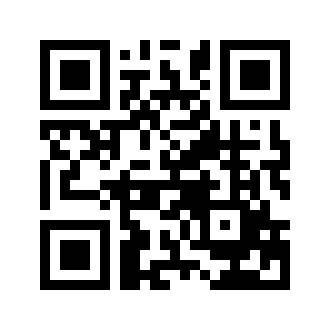 ایمیل:book@aqeedeh.combook@aqeedeh.combook@aqeedeh.combook@aqeedeh.comسایت‌های مجموعۀ موحدینسایت‌های مجموعۀ موحدینسایت‌های مجموعۀ موحدینسایت‌های مجموعۀ موحدینسایت‌های مجموعۀ موحدینwww.mowahedin.comwww.videofarsi.comwww.zekr.tvwww.mowahed.comwww.mowahedin.comwww.videofarsi.comwww.zekr.tvwww.mowahed.comwww.aqeedeh.comwww.islamtxt.comwww.shabnam.ccwww.sadaislam.comwww.aqeedeh.comwww.islamtxt.comwww.shabnam.ccwww.sadaislam.com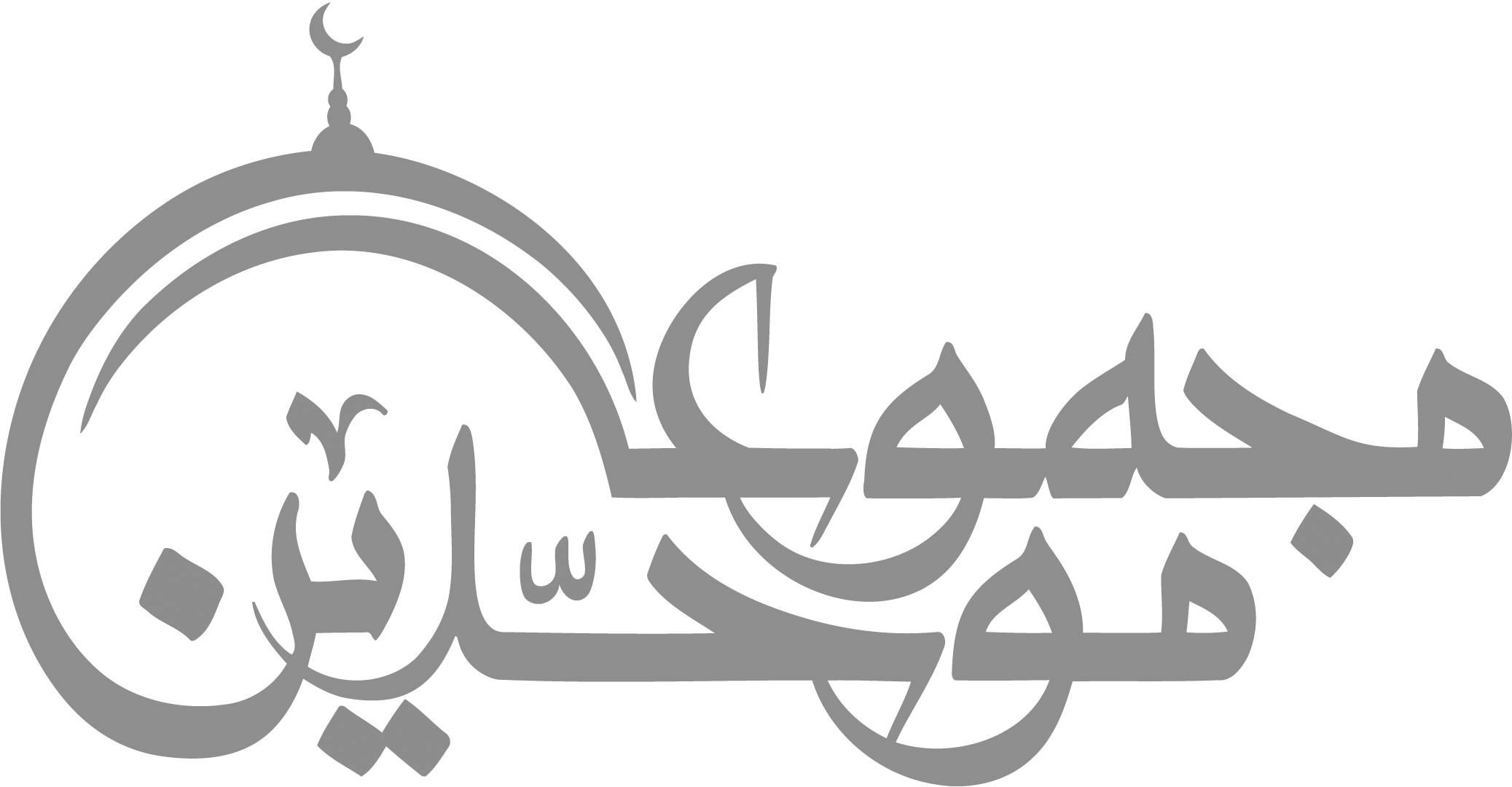 contact@mowahedin.comcontact@mowahedin.comcontact@mowahedin.comcontact@mowahedin.comcontact@mowahedin.comای اهل بيت رسول اللهص محبت شمافرضی است از خداوند كه در قرآن نازل فرمودههمين افتخار بزرگ برای شما كافی است كههركس بر شما درود نفرستد نمازش درست نيستلعمرك ما الانسان الا بدينه
فلا تترك التقوي اتكالا علي النسب
لقد رفع الاسلام سلمان فارس
وقد وضع الشرك النسيب ابا لهب
بدان که ارزش انسان جز با دین او نیست
بدان که ارزش انسان جز با دین او نیست
بدان که ارزش انسان جز با دین او نیست
پس به امید خویشاوندی تقوی را فرو نگذار
پس به امید خویشاوندی تقوی را فرو نگذار
پس به امید خویشاوندی تقوی را فرو نگذار
اسلام به سلمان فارسی شخصیت رفیع بخشید
اسلام به سلمان فارسی شخصیت رفیع بخشید
اسلام به سلمان فارسی شخصیت رفیع بخشید
اما شرک، أبو لهبِ خویشاویند را به پستی کشید
اما شرک، أبو لهبِ خویشاویند را به پستی کشید
اما شرک، أبو لهبِ خویشاویند را به پستی کشید
